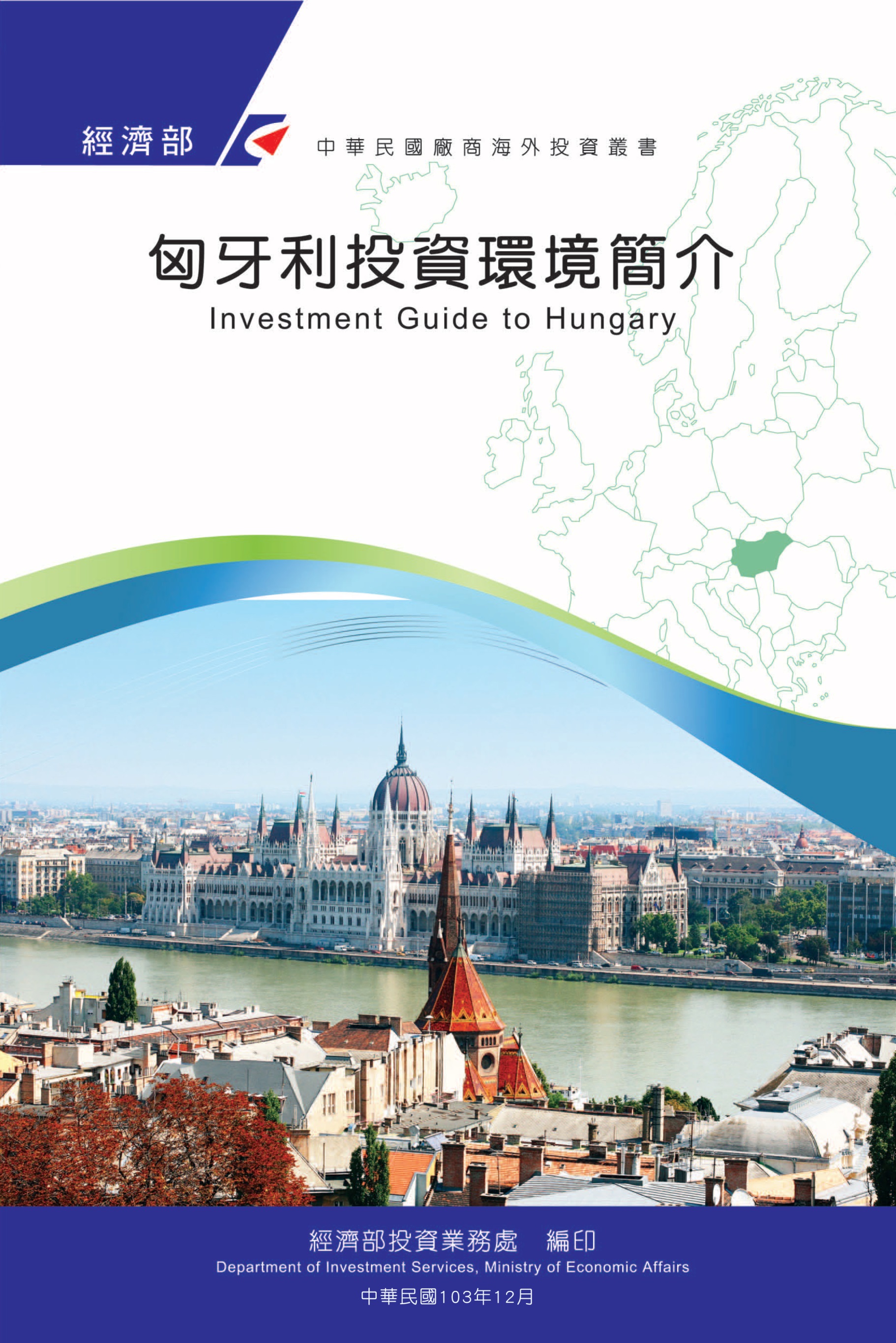 感謝駐匈牙利代表處經濟組協助本書編撰目　錄第壹章　自然人文環境	1第貳章　經濟環境	3第參章　外商在當地經營現況及投資機會	67第肆章　投資法規及程序	73第伍章　租稅及金融制度	85第陸章　基礎建設及成本	89第柒章　勞工	99第捌章　簽證、居留及移民	103第玖章　結論	105附錄一　我國在當地駐外單位及臺（華）商團體	109附錄二　當地重要投資相關機構	111附錄三　當地外人投資統計	114附錄四　我國廠商對當地國投資統計	115匈牙利基本資料表第壹章　自然人文環境一、自然環境匈牙利位居中歐，為一內陸國家，面積93,030平方公里，占全歐洲面積1%。北與斯洛伐克為鄰，東接烏克蘭及羅馬尼亞，南連塞爾維亞、克羅埃西亞、斯洛維尼亞，西邊為奧地利。匈牙利境內三分之二的面積為低於海拔的平原，其餘大多為海拔200～之間的丘陵地，僅2,000平方公里的面積高於。全國唯一之高山為Mount KEKES，標高為。多瑙河（Danube）、提梭河（Tisza）及多瓦河（Drava）為匈國的三大河流。巴拉頓湖（Balaton）為最大湖泊，面積為598平方公里。匈國之氣候主要受海洋型、大陸型及地中海型三種氣候之影響，冬季濕冷，夏季溫和，頗適合農業耕種，具豐富天然湧泉資源，各地區泉水蘊含礦物質及性質不同，有溫泉、冷泉，及氣泡冷泉。二、人文及社會環境匈國人口977萬，首府布達佩斯人口200萬，為商業中心。官方語言為馬札爾語，亦即匈牙利語。種族以馬札爾人為主，占全國人口之92%，此外尚有日耳曼人、斯洛伐克人、塞爾維亞人、克羅埃西亞及羅馬尼亞人。70%左右之匈牙利人信奉天主教，12%信奉新教。三、政治環境匈牙利自1949年制定憲法以來，於1989年通過新法案，開放人民自由組織政黨、公會及各類社團，並於1990年3月舉行國會大選，同年10月，國會通過修憲案，放棄馬列主義，改行市場經濟，更改國號為「匈牙利共和國」，確定多黨制共和國政體。匈牙利政府通過新憲法（The Fundamental Law of Hungary），將國號更改為「匈牙利（Hungary）」，並自起施行。匈牙利國會採一院制，自2014年國會議員席次由386席減半為199席。2018年4月8日匈牙利國會選舉，執政黨－青年民主黨（Fidesz）獲得66.83%選票，國會席次133席，超過總席次199席之2/3，在國會為絕對多數黨，可獨立組閣，得票率第2高政黨為JOBBIK黨獲得13.07%選票，國會席次26席，得票率第3高政黨為社會黨（MSZP）獲得10.05%選票，國會席次20席，青年民主黨2018年為繼2010年及2014年後連續三次贏得選舉，下次國會大選時間為2022年。第貳章　經濟環境一、經濟概況（一）2018年經濟成長5.0%依據匈牙利中央統計局（Hungarian Central Statistical Office）2019年4月8日資料，相較於2017年同期，2018年匈牙利GDP成長率為5.0%，主要經濟成長動能為家戶消費及投資。匈牙利自1996至2018年平均GDP成長率為2.5%。以年分析，匈牙利自1996至2018年GDP成長率最高為2018年，GDP成長率為5.0%，次高為2004年4.8%，最低為2009年，GDP成長率為-6.6%。（二）進、出口、貿易成長依據匈國中央統計局2019年4月8日公布資料，2018年1至12月，匈國對外貿易總額為2,410億美元，相較於2017年同期，增加11.1%。出口部分，為1,240億美元，相較於2017年同期，增加9.2%。進口部分，為1,170億美元，相較於2017年同期，增加12.4%。匈牙利2018年貿易順差為70億美元，相較於2017年同期（90億美元），減少20億美元，衰退22.2%。匈國2018年主要出口產品為小客車、汽車零組件、藥品、資料處理設備、電話通訊設備、機械及運輸設備、輪胎、儀器、資通訊設備、汽油、消費財、農產品、化學產品及酒。主要進口產品為小客車、電話通訊設備、汽油、發電機、藥品、機械及設備、資料自動處理設備、中巴、貨車及卡車及製造設備等。歐盟為匈國2018年最大貿易夥伴區域，占匈國出口總額80.82%、進口總額75.64%。第2大貿易夥伴區域為亞洲，占匈國出口總額5.07%、進口總額13.31%。匈國前10最大貿易夥伴，占匈國出口總額67.60%、進口70.74%。匈國2018年前10大出口國為德國27.26%、斯洛伐克5.18%、義大利5.17%、羅馬尼亞5.13%、奧地利4.73%、捷克4.45%、法國4.34%、波蘭4.22%、英國3.67%、荷蘭3.46%，前10大出口國占匈國出口總額67.60%。匈國2018年前10大進口來源國為德國25.95%、奧地利6.11%、波蘭5.77%、中國大陸5.43%、荷蘭5.12%、捷克5.07%、斯洛伐克4.97%、義大利4.68%、俄羅斯3.92%、法國3.73%，前10大進口來源國占匈國進口總額70.74%。（三）投資逐步成長匈牙利外人投資自2008年起幾年呈現停滯，甚至衰退狀態，2009至2016年間平均呈衰退，僅2011、2012及2014因前幾年衰退幅度甚大，基期較低，呈微幅成長，自2017年起緩步上升。根據匈牙利中央銀行（the National Bank of Hungary，以下簡稱MNB）2018年11月公布統計資料（每年11月公告前一年投資統計數據），匈牙利2017年外人直接投資（Foreign Direct Investment，以下簡稱FDI）為25.32億歐元（流量淨值，net flows），相較於2016年-51.1億歐元，成長近3倍，為2008年歐洲金融危機以來，最高單年漲幅。匈牙利2017年外人直接投資（FDI）主要產業為服務業及製造業。製造業投資淨值（direct investment flow net）為11.12億歐元，服務業18.37億歐元（主要為金融服務業），其他服務業為12.64億歐元。其中機械設備、批發零售、電腦、電機、醫藥、運輸倉儲、橡膠塑膠、礦業等，為外人投資重要項目。截至2017年底分別為匈牙利FDI累計前10大投資來源國，以單年流入淨值計算（net），由高至低依序為：瑞士（19.83億歐元）、荷蘭（16.94億歐元）、波蘭（6.72億歐元）、美國（3.32億歐元）、盧森堡（3.19億歐元）、法國（3.17億歐元）、愛爾蘭（2.66億歐元）、韓國（2.28億歐元）、奧地利（1.83億歐元）、捷克（1.44億歐元）。2017年臺灣對匈國投資排名第55名，以淨值計算（net），為淨流出，-4,850萬歐元。歐洲為匈國最大FDI投資來源，前10大投資來源國共有8國歐洲國家，以淨值計算，2017年共投資55.78億歐元，占前10大投資來源國之90.87%。投資來源以全球區域分析，2017年歐洲國家投資匈國以淨值計算，總投資額為28.12億歐元，其中衰退國家有，比利時-25.73億歐元、英國-12.84億歐元、德國-15.81億歐元。美洲國家投資總額為14.35億歐元，主要來自中美地區11.50億歐元。亞洲國家投資總額為-21.71億歐元，主要衰退國家例如，臺灣-4,850萬歐元以色列-18.68億歐元、香港-1.69億歐元、中國大陸-8,120萬歐元。（四）失業率連續2年創歷史新低依據匈牙利中央統計局（Hungarian Central Statistical Office）之資料顯示，匈牙利2018年第1季失業率3.9%、第2季3.6%、第3季3.8%、第4季3.6%。全年平均失業率為3.7%，較於2017年4.2%，降低10.76%。2016年全年平均失業率則為5.1%。匈國失業率連續2年創歷史新低。以年齡分析，依據匈牙利中央統計局2018年3月公布統計資料，人口年齡介於15至74歲之間就業率為60.1%。25至29歲之間就業率為787.6%、30至34歲之間為79.4%、35至39歲之間為83.1%、40至44歲之間為88.1%、45至49歲之間為88.6%、50至54歲之間為88.5%、55至59歲之間失業率為74.0%。2018年失業率以年齡分析，25至29歲之間失業率為4.4%、30至34歲之間失業率為3.9%、35至39歲之間失業率為3.7%、40至44歲之間失業率為3.1%、45至49歲之間失業率為2.6%、50至54歲之間失業率為3.0%、55至59歲之間失業率為2.4%。以區域分析就業率，匈國中部地區就業率62.7%、多瑙河中部區域61.6%、多瑙河西部63.2%、多瑙河南部55.5%、北部地區56.9%、北部大平原地區57.8%、南部大平原地區59.3%。以區域分析失業率，匈國中部地區失業率2.7%、多瑙河中部區域2.2%、多瑙河西部2.0%、多瑙河南部5.6%、北部地區4.7%、北部大平原地區6.6%、南部大平原地區3.3%。二、天然資源匈國可供工業發展之天然資源除鋁土外，僅有少量之煤礦、石油及天然氣，能源大多須依賴進口。匈國土地肥沃，適合農產業發展，具豐富天然湧泉資源，各地區泉水蘊含礦物質及性質不同，有溫泉、冷泉，及氣泡冷泉。三、產業概況匈牙利主要產業概況：（一）	製造業１、汽車組裝及零組件匈牙利汽車出口金額占全國總出口額25%，出口金額為194億歐元，汽車業有800餘家業者，僱用從業人員達14萬人，2018年產值265億歐元，占其工業總產值28.8%，占匈國2018年之GDP約10%，聘僱超過17.5萬名員工，大多數業者為OEM供應商。組裝的小轎車及周邊零件93%外銷，主要外銷至歐盟國家，以德國為主。全球前百大汽車零件供應商有43家在匈牙利設廠，大廠如Audi、Knorr-Bremse、Bosch、GE、Thyssen-Krupp、Arvin Meritor、Denso、Continental、Visteon、WET、Draxlmaier、Edag、Temic Telefunken、ZF在匈牙利皆設有生產基地及研發中心。2019年3月19日匈牙利政府表示，將尚未正式投產之BMW及Daimler新投資廠房之產能皆涵蓋在未來的產量內，匈牙利汽車產業年產量將可達77萬台。其中BMW未來在匈國廠正式投產後產能，年產量可達15萬輛。Daimler之新廠擴建完工後，增加之年產能也有15萬輛。2018年匈國生產46.1萬輛，根據歐洲汽車製造業協會European Automobile Manufacturers’ Associaiton ACEA統計資料，匈國在歐洲排名第9大。倘加計BMW及Daimler之未來產能，匈國將年產量將往前推進2名，成為第7大。2018年因導入最新WLTP系統，以及歐盟最新汽油消耗測量系統之影響匈國產能降低3.7%。成立於1964年之匈國國家科學院下之電機科學及控制研究所（The Research Institute for Computer Science and Control of the Hungarian Academy of Sciences，SZTAKI）。與德國Fraunhofer製造工程和自動化協會（Institute for Manufacturing Engineering and Automation）致力於協助建構電機、工程、資訊工程、智慧系統、處理控制、寬網域及多媒體等，跨領域研究平台。匈國SZTAKI研發自動駕駛系統，或稱協助駕駛技統，以協助汽車產業。在此領域與匈國政府合作廠商為Bosch，與匈國政府簽署合作意向書，將自動駕駛汽車生產線設立於匈國。在工業4.0科技發展引導下，SZTAKI為汽車產業自動化工廠示範研究室。SZTAKI可協助廠商各項模擬要求，在數分鐘內，在工廠內，即時模擬生產系統，模擬生產結果，協助廠商尋找出最佳調整模式，及生產模型，節省大量研發時間及成本。產業高階人才養成方面。為避免匈國相關人才畢業後赴海外工作，匈國政府研議自2018年起，首先於ELTE大學及Szechenyi Istvan in Gyor大學開辦碩士學位，同時以研究、實驗及雙軌教育並進。提供汽車產業高階人才高階學歷及與跨國企業需求接軌，避免人才外流。外商投資布局情形，Audi Hungaria Motor於1993年設立在接近奧匈邊境的Gyor市，員工11,400人，投資超過87億歐元，獲得政府1億3,300歐元補助，是匈牙利最大的外國投資者。2017年產近30萬輛TT Coupe/Roadster、A3 Sedan/Cabriolet汽車及200萬具一整系列的Audi、VW、Škoda和SEAT汽車引擎引擎，Audi在此生產的引擎亦運回德國裝配汽車，工廠產能幾乎全開，Audi的出口額占匈牙利出口總額的9%。Audi自2017年開始在匈牙利生產 RS 3 Seden系列產品，2018年第3季將開始在匈牙利生產電動車，自成立以來，已經生產了超過2,800萬具汽車引擎和90萬輛汽車。 BMW於2018年7月宣布在匈國Debrecen投資10億歐元設廠，生產醉新電動汽車，預估將創造1,000個工作機會，預估於2019年底開始建廠，2023年開始投產。Volkswagen於2018年11月27日發布消息，計畫2022年左右在東歐國家尋覓適合投資地點，預估投資金額為440億歐元，匈國Gyor市目前正全力邀請VW投資。VW旗下之Audi已在Gyor設立R&D研究中心，為Audi在德國以外最大之引擎製造地，行銷世界各國。VW監督董事會主席（supervisory board）Hans Dieter Potsch表示，目前VW尚未決定，惟目前正考量羅馬尼亞或保加利亞。CEO Herbert Diess表示，目前捷克廠或許也會擴廠，惟當地人工成本高昂。當年VW集團之Audi選擇落腳Gyor之考量亦為勞工成本。VW新廠未來將聘僱4,000至5,000名員工，規模將超過在Debrecen之BMW廠，據BMW表示，Debrecen廠預估招募1,000名員工。2019年1月24日德國汽車廠Opel宣布，將於匈牙利Szentgotthard市設立第2座新引擎製造廠，製造3汽缸引擎，預期投產時間為2019年9月，12月前全面開始生產。2018年Opel在匈牙利生產12,336個汽車引擎，相較於2017年增加7.4%。其中20%為SUV汽車引擎。Opel之匈牙利CEO Gergely Bakai表示，Opel新型油電混合SUV，及電動車今年即將在匈牙利上市。Magyar Suzuki於1991年設立，員工3,100人，廠房位於匈牙利Esztergom，占地35萬平方公尺裝配廠，雙班制生產，自設廠開始生產至2017年4月生產滿300萬輛車，2018年Suzuki系列小客車車款在匈國市占率14.12%，為匈國市占率最高之汽車品牌。匈國外交貿易部部長Peter Szijjarto於12月18日宣布，日本汽車廠牌Nissan將在布達佩斯擴大服務中心規模，此為Nissan在歐洲所設唯一之服務中心。未來Nissan服務中心在匈國總聘員將超過70位，主要負責會計和處理票據。Nissan歐洲地區銷售主管Tomasz Latala-Golisz表示，Nissan生產據點在印度，匈國服務據點係與印度製造中心共同合作。Nissan在匈國擴大規模係因匈國之電動車創新科技獲極大成功。Mercedes-Benz Manufacturing Hungary於2012年設立，員工4,000人，位於匈牙利Kecskemet生產B Class、CLA、CLA SB車款。 2018年3月開始增加投資53億福林，並獲得歐盟26億福林，預計於2020年完成匈國廠房自動化，生產環境友善汽車，2015年至2020年將推於20款新車型。2018年10月29日德國汽車大廠Daimler於匈牙利Kecskemet城設立之Mercedes Benz學院（Mercedes Benz Academy）舉行開幕式。Daimler投資設立Mercedes Benz學院之訓練中心，總投資額為30億福林，學院位置緊鄰於位於Kecskemet城之車廠旁。匈國對於Mercedes Benz學院之訓練中心提供6.22億福林投資獎勵補助，匈國創新科技部部長Laszlo Palkovics表示，匈國目前有近2,000名雙軌教育學生參與高等雙軌教育，另有近10萬名學生參與雙軌教育系統，一同參與本系統之企業超過700家。Mercedes Benz匈牙利廠Managing Director Christian Wolff表示，Mercedes Benz學院一直以來為Kecskemet城雙軌教育之先鋒。目前，Mercedes Benz在Kecskemet城聘僱約4,000名員工，2017年共生產超過19萬台汽車。德國Daimler車廠於2019年2月21日宣布在匈牙利生產新型CLA Coupe車款第2代，匈國為該車款全球唯一生產地。匈國Kecskemet廠共生產Daimler之CLA Coupe車款第1代75萬輛，以及CLA獵裝車（Shooting Brake）。Daimler在Kecskemet廠聘僱4,700名員工，2018年共生產19萬輛汽車。新擴增廠房已經開始施工，預計將挹注10億歐元，未來將增聘2,500名員工。Thyssenkrupp集團在匈牙利Jaszfenyszaru，距離布達佩斯72公里，增加投資335億福林設立汽車零件廠，於2018年3月2日正式開幕。本投資案匈國政府挹注105億福林投資獎勵補助。根據Thyssenkrupp集團投資計畫書，本投資案預計至2019年將創造500個工作機會。目前，Thyssenkrupp集團另在匈國Debrecen，距離布達佩斯231公里，新建另一個汽車零件廠廠，2018年底完工。目前，Thyssenkrupp集團在匈國Gyor，距離布達佩斯121公里，設有汽車零組件工廠，並於布達佩斯市設有軟體研發中心。Thyssenkrupp集團目前在匈牙利約聘有1,100名員工，自2016年10月至2017年9月，營收超過466億福林。匈牙利是引擎製造的領導者，引擎產值逾50億美元，General Motors位於接近奧匈及斯洛維尼亞邊境的Szentgotthard，於1991年設立，員工1,600人，專製造引擎，Cylinder heads及Transmission，年產51萬具引擎。2013年Opel在Szentgotthard投資5億歐元的引擎生產線開始運作，2016年產量62.9萬個引擎。除上述投資案外，近年來國際大廠生產基地轉移到中歐和東歐地區，例如：（1）	日本普利司通公司（Bridgestone）投資2億6,700萬歐元擴大其位在匈牙利Tatabanya輪胎工廠的產能，該項擴廠計畫於2017年起輪胎每日產能1萬8,000個。（2）	瑞典Autoliv汽車設備公司2016年宣布，將擴大在其Sopronkovesd生產安全帶，安全氣囊，方向盤及安全電子產品的工廠，增加聘僱800位新員工。（3）	汽車材料供應商Bosch在2018年前將削減在德國的起動器生產線400個工作職位，將生產轉移到其在匈牙利Miskolc的工廠。（4）	美國汽車材料廠Adient在Mor增加投資4,750歐元，於2017年12月啟用，增聘2,700員工，主要客戶為BMW及Daimler、Rolls Royce、Renault、Nissan及Volkswagen集團。（5）	韓國Hankook集團於2018年3月開始增加投資2億9,000歐元，在匈國生產輪胎，主要客戶為，Audi、Opel、BMW、Fiat、Ford、Seat、Skoda、Porsche，及Volkswagen等歐洲大廠。（6）2019年2月25日匈牙利創新科技部部長Laszlo Palkovics宣佈，德國Continental廠宣布在匈牙利首都布達佩斯設立第1座人工智慧發展中心（artificial intelligence development center，AI）。Palkovics部長表示，基於信任匈國政府，是Continental決定將人工智慧發展中心設立於匈國的主要考量。Continental人工智慧中心處長Jens Bruning表示，C公司未來整體將加重人工智慧專業之使用，並在汽車產業扮演重要基礎建設角色，並對於投資起決定性作用。高階駕駛輔助系統經理Sascha Semmer表示，至2019年底，Continental布達佩斯中心將聘僱100名工程師，目前已聘50名。設立在布達佩斯之AI中心，為Continental邁向研發自駕車之重要里程碑。（7）2019年Ford車廠在匈牙利設立全球最大服務中心。Ford在匈國一共有3個據點，其中2個為服務中心設立在首都布達佩斯，及1個營運總部，設立在Szentendre市。截至2018年底新設立之服務中心共聘員600人，2019年將再擴大增聘100人，是美商汽車產業在匈牙利聘員最多的公司。Ford服務中心之員工99%為匈籍，共可通17個語言。Ford區域主管Viktor Molnar表示，Ford公司之員工能力及相關配合條件頗高，其中外語能力為主要聘僱考量之一。Ford於2000年進駐匈牙利，2012在匈國擴增歐洲財務總部，2015年於Szentendre再擴增服務中心，2018年在布達佩斯增設服務中心。Ford在匈國之歐洲財務總部，設計及提供售後服務說明，共翻譯成22個語言。布達佩斯服務中心將規劃成為全球HR總部，未來將與墨西哥及印度之部門，成為Ford之全球3大營運據點。Ford在匈國目前協力廠商共40家，聘員69,000人，2017年營業額5,800億福林，約22.7億美元，相當於匈國1.7%之GDP。Ford車系自2010年起在匈國市場係為領先品牌，市場占有率在房車市場超過10%，商用車占比超過22%。2018年11月23日匈國外交貿易部部長Peter Szijjarto宣布，為避免經濟成長過度倚賴單一產業，匈國政府將提升「汽車價值鏈（vehicle value chain）」，由汽車組裝，升級成為德國高級車之生產、研發中心，未來朝向卓越車種之國際領導者目標努力。國際著名大廠Audi、Daimler、Suzuki、Opel、Mercedes Benz及BMW皆在匈國設廠。匈國每年生產超過50萬輛汽車、250萬個引擎。倘德國汽車產業穩健成長，匈國產業成長率長期平均每年可達4%以上。惟產業技術變化極快，國際電動車競爭激烈等隱憂，讓匈國必須思考長期戰略予以對應。匈國政府全力支持及鼓勵國際企業在匈國設立研發創新中心，並提高技術層次，訓練高階工程師及技術人員。目標2020年完成全AI自動駕駛系統，2018年1月匈國政府宣布成立自動駕駛車聚落，The Zalai Self-driving Vehicle Cluster。亦為Zala County Silicone Valley（匈國矽谷），將包含IT、電子、汽車廠商，研究發展及創新等機構。設立造價1億4,400萬歐元之Zalaegerszeg測試中心，於2018年3月完工正式啟用，由研發機構負責測試，並將實際路測結果，提供給產業運用，此外並研發各項產品，與廠商合作將創新商品化，進入市場。匈國發展自動駕駛汽車（full-stack autonomous vehicle technology）公司Almotive，依據匈國政府2018年1月公布資料，獲得3,200萬歐元補助全力發展全球技術領先AI自動駕駛車系統，研發總部設立在布達佩斯。該研究發展案參與公司有，主要領導公司為B Capital Group、Prime Ventures，參與公司為，Cisco Investment、Samsung Catalyst Fund、Robert Bosch Venture Capital、Inventure、Draper Associates，以及Day One Capital。目前已經獲得多個國家路測許可，2018年將於匈牙利、法國及美國實際上路測試自動駕駛車，並於日本、中國大陸及美國等地設立測試中心。電動車（E-car subsidy）新政策，2018年10月30日匈牙利政府公布補助電動車（E-car subsidy）新政策上路。補助範圍為全新購置之全電動車及3.5噸以上之輕型卡車（fully electric car and light trucks up to 3.5 tons）。補助上限為購買金額之21%，每臺補助金額最高不得超過150萬福林，申請方式採先申請通過後，使得購買新車。本次實施之補助，所獲總補助預算為1,500萬至2,000福林。外人投資以德系公司為匈國創造最多就業機會。超過3,200家德國廠商在匈國設廠，創造超過20萬個工作機會，占匈國GDP比達25%，其中以汽車產業為大宗。並引進德國雙軌教育體系，與匈國中高教育機構合作培訓人才。結合德國雙軌技職教育體系，2018年10月4日汽車製造商InterTanker與匈牙利Debrecen大學簽署建教合作協定，執行德國雙軌教育模式，以訓練該公司所需之工程師。首次合作計畫，將挑選15至20名工程系相關學生，參與該公司特殊訓練計畫，並於畢業時提供前5名，錄取為正式員工之工作機會。InterTanker專生產德國Mercedes型式低底盤公車，年產量200至250輛，目前InterTanker之教育訓練中心，已與Debrecen之相關教育機構建教合作，以雙軌教育模式完成培訓60名專業工程師，完成學業後即為合格之工程師，並可在相關業界服務。2018年匈牙利國內新車銷售為16萬9,331輛，較2017年成長16.8%，其中，房車銷售13萬6,601輛，成長17.5%；大型商用車成長8.2%；輕型商用車銷售2萬2,725輛，成長14%；巴士銷售成長2.8%；機車銷售成長32%。以Suzuki銷售1萬9,292量為最高，其次為Ford及Škoda、Opel、Volkswagen、Toyota、Dacia、Renault、Kia、Nissan。在高級車的銷售，2017年以Mercedes-Benz銷售的汽車數量最多，並超過了2016年創下的紀錄。2018年Mercedes銷售了4,418轎車，比2017年增加了3.32%。2018年匈牙利汽車零件進口為165億歐元，較2017年成長5.55%，前10大進口國依序為德國占39.7%、捷克8.5%、波蘭6.8%、奧地利5.1%、義大利4.5%、羅馬尼亞4.3%、斯洛伐克4%、日本3.6%、法國2.4%、及荷蘭2%；自臺灣進口為3,200萬美元，較2017年成長12.81%。進口項目包括專用於8407或8408車用引擎發動機的零件（8409）、8469至8472之零組件（8473）、傳動軸及曲柄等傳動零件、軸承座及滑動軸承（8483）、新的充氣橡膠輪胎（4011）、拖車及10人座以上之車種零件（8708）、汽車用線材（8544）、啟動器（8511）、液體幫浦（8413）、引擎（8407）、離心分離機（8421）、蓄電池（8507）。２、資通訊及電子業匈牙利資訊科技公司協會（IVSZ）指出，由於擁有素質優良薪資合理的電子工程師，匈牙利的資訊及通訊科技業約有2萬家公司。匈國資通訊業2018年產值94億歐元，占匈國2018年GDP 7.6%。依據匈國投資促進局資料，匈國ICT市場占全中東歐市場7.4%，為中歐國家中之第4大，自2009年至2016年，匈國ICT產業成長38%。匈國ICT主要市場為基礎建設占50.2%，其次為服務28%，軟體21.8%，預估2017年至2021年平均成長率3.1%。匈牙利位於中歐的優良地理位置及完善的歐盟運輸網路，匈牙利西部位於德國方圓300公里生產供應鏈內（即一天8小時之卡車司機駕駛里程），與德國供應鏈相關之國際大廠在匈牙利皆設有生產據點，使國際電子品牌可以直接將產品銷售到東歐及西歐地區。匈牙利不少電子公司都能提供創新實用和價格合理的資訊及通訊科技解決方案，例如利用行動電話繳納路邊停車費及停車場車牌辨識系統，在電子導航、全球定位系統及奈米技術在微小電子器件的應用方面亦有先進的技術。於2018年11月15日公布之2017年匈國前10大網路服務商， 依序為：Magyar Telekom、Vodafone、Telenor、UPC、Digi、Invitel、Invitech、Netfone、ACE，及Dravane。匈國前10大電信設備商， 依序為：Samsung、Foxconn、LG、Huawei、Erisson、Nokia、NEC、Avaya、Cisco、Mohanet，及Panasonic。於2019年4月25日公布之2018年匈國前10大電信服務商， 依序為：Magyar Telekom、Vodafone、Telenor、UPC、Gigi、Antenna、Invitel、Invitech、TARR、HUNGARO Digitel。於2019年3月17日公布之2017年匈國前10大數位硬體生產商， 依序為：Samsung、Foxconn/PCE、LG、Huawei、IBM Data、Hewlett-Packard、Oracle、IBM、Fujitsu、DELL。匈牙利使用華為產品及服務覆蓋率達75%。根據匈牙利媒體2019年4月15日報導，匈國政府針對美中貿易戰保持中立之態度，歐盟於2019年開始實施之投資審查規定，匈國雖為其中之一員，匈國外交貿易部長Peter Szajjto指出，匈國並無發展可能涉及國安戰略產業，與華為之5G合作，匈國並不認為涉及可能國家機密之可能性，並持續擴大與華為合作。匈國電信企業Magyar Telekom及Vodafone指出2018年，匈中已成功展開新一代5G合作。截至2018年底，初估，匈國75%之使用者，使用華為之電信設備、手機通訊、基地台、轉換器和伺服器等相關電子通訊設備。2017年華為在匈牙利設立歐洲營運及維修中心，目的係為提供歐洲業者雲端服務。匈牙利財政部部長Mihaly Varga於4月9日赴中國大陸拜會期間表示，將中國大陸華為公司視為IT戰略合作夥伴。匈國Varga財政部長拜會華為研發中心，並於北京與華為歐洲營運長James Li見面，商議IT合作，隨後並表示，匈國將華為視為IT戰略合作夥伴。根據前已簽訂之合作協定，華為將協助匈國升級網路速度及2025年前達到90%家庭普及率。目前華為在匈國設有3個歐洲中心據點，IT設備轉運站、物流及IT人員中心，聘僱超過2,000員工，並設立中國大陸以外最大之物流據點於匈國。華為2018年在匈國營運超過800億福林，相較於2017年570億，成長40%。華為表示，匈國將與華為擴大合作，已經討論項目，例如，5G技術、智慧海關通關區域、線上課稅等。匈國Varga財政部長表示，將進一步與華為合作，智慧交通、數位教學、永續發展及就業等。匈國電子業有700餘家業者僱用從業人員達16萬人，2018年產值175億歐元，電子產品93.5%以上外銷，占匈國2018年GDP 14.1%，占2018年出口總額27.8%。全球前10大電子代工服務業者（EMS，Electronic Manufacturing Services）有Foxconn、Jabil Circuit、Flextronics、Sanmina-SCI、Zollner、Videoton等6家在匈牙利設廠；其他知名業者包括BOSCH、CLARION、ELECTROLUX、FLEXTRONICS、FOXCONN、GENERAL ELECTRIC、JABIL、MITSUBA、NATIONAL INSTRUMENTS、PHILIPS、SAMSUNG、SANMINA-SCI、SHINWA、SIEMENS、ZOLLNER、ZTE、CISCO、HUAWEI、IBM、MICROSOFT、ORACLE、SAP、T-SYSTEMS等。匈牙利擁有素質優良的電子工程師，是中東歐地區主要的電子產品生產基地，產值占30%。匈牙利位於中東歐的優良地理位置及完善的運輸網路，使國際電子品牌可以直接將產品銷售到東歐及西歐地區。全球很多跨國電子產品製造商如行動通訊 Ericsson、Siemens、醫療器材 GE Healthcare、B. Braun、Mediso、汽車電子Continental、Denso、Visteon、Thyssen Krupp、ZF Hungária、Bosch、GE在匈牙利設立工廠及研發中心。德商Continental於2018年1月在布達佩斯投資55億福林設立人工智慧中心，匈國政府補助13.7億福林，聘僱100名軟硬體工程師，專門提供軟體研發及服務。德商ThyssenKrupp於2018年3月完成335億福林投資，獲得匈國政府105億福林獎勵補助，在布達佩斯設立設立軟體研發中心。根據匈牙利媒體2019年4月17日報導，德國西門子投資匈牙利最大軟體公司之一Evosoft，匈牙利總部已經開始動工，預計於2021年完工。目前擴大工程與Magyar Telecom共同建造，未來擴大後，預計將吸引相關上下游軟體產業至匈國投資。Evosoft目前聘僱1,600名員工。依據European Centre for Policy Reform and Entrepreneurship於2017年11月發表研究報告，歐盟28個會員國中Brain Business工作者，匈國排名15，每1,000人有50.6人從事Brain Business。歐盟28個會員國首都排名，布達佩斯排名第12，每1,000人即有99.6人從事Brain Business，其中以工程、資訊服務，及電腦程式從事人員最多。３、生技製藥業2018年4月5日匈國政府公告發展製藥科技條例（in resolution No. 2123/2017 XII. 29. developmentofmedical technology industry），相部會分工如下：（1）2018年至2020年由人力資源部統整地方醫療供應鏈對於醫藥科技需求。並依據歐盟規定，將匈國統整後資料，研究建立體系。（2）創新科技部負責研發醫藥科技產品市場化，開拓及供應國內及國際市場。（3）外交貿易部協助強化製藥業國際競爭力。（4）人力資源部協助製藥業培訓專業從業人員。（5）內政部協助統計行動生物研究系統，編列預算及提供資源。（6）創新科技部統籌協助製藥新創事業，協助提供行動方案，及執行所需資源。匈牙利製藥工業已有一百多年歷史，主要專注在非專利藥生產，依據匈牙利國家藥物管理局（National Institute of Pharmacy）登記資料顯示，該國有76家核准登記製藥廠，前6大公司合計已占總生產量的90%，多數本國企業都已民營化，且所有權或部分或全數為跨國企業所掌控，匈國之生技製藥業2018年產值33億歐元，占匈國2018年GDP 2.7%，占2018年出口總額4.6%。2018年10月30日匈牙利政府公布，重新制定產業政策，針對醫藥產業（pharmaceutical sector）目標於2020年達到GDP 8%。匈國總理Viktor Orban指定創新科技部全權督導負責整個產業發展政策制定，及KPI追蹤。匈國創新科技部表示，2017年匈國醫藥產業淨產值（net revenue）8,820億福林，其中80%出口，未來將促進出口，至2020年目標提升10%。提高醫藥產業產值之政策，聚焦在提升產業附加價值及競爭力，目前已進入審議討論階段，政策草案目標為提升製造、研發、以及醫藥產業之中小企業競爭力，研議提供出口獎勵補助（development of the export subsidies）。Gedeon Richter是中歐和東歐地區最大的獨立製藥公司，同時也是歐洲10大學名藥廠之一，設有醫藥研發中心，從業人員950人，在中歐和東歐地區有成熟的銷售網絡，其藥品研究主要集中於中樞神經系統疾病，其股權63%為外資所有，匈國營控股公司MNV Zrt.另占25%，其餘12%為匈國本土資金。Egis（Servier）為匈牙利第2大藥廠，在醫藥價值鏈中積極透過研發及製造達成市場行銷，其研發費用在中東歐地區排名第四大，是該地區最具創新性的製藥公司之一，主要研發對中樞神經系統失調及心血管疾病的藥品，法國Servier公司擁有51%股權為最大股東。2018年11月14日匈國藥廠Egis在匈國Kormend投資80億福林擴廠。匈國外交貿易部部長Peter Szijjarto表示，該投資擴廠案或匈國政府補助11億福林。Egis CEO Istvan Hodasz表示，Egis將設立包裝廠及升級廠房設施，以生產腫瘤相關醫藥材料及藥品，未來將可增加出口額。目前Egis產品出口占75%，行銷全球超過50個國家。另一家Teva Hungary在匈牙利主要是生產活性藥物成分，該公司在匈牙利東部城市Debrecen的藥廠已成為以色列Teva集團在中東歐和歐洲以外地區的主要供應中心；Teva的歐洲非專利藥研發中心亦於2009年設立在Debrecen。2018年11月16日Teva在匈國Debrecen投資50億福林興建之1,500平方公尺之廠方舉行開幕典禮。匈國外交貿易部部長Peter Szijjarto表示，將使匈國成為全球前20大製藥出口主要國家（world’s top 20 exporters of pharmaceuticals）。Sanofi-Aventis為匈牙利最大非處方藥製造商，從研發製造到經銷一手包辦。Glaxo Smith Kline 則策略性投資1億3,000萬歐元生產疫苗。Mylan公司在匈牙利的歐洲分銷及包裝中心於2012年以每年1億箱片劑包裝的產能在Komarom開始運作。世界第2大疫苗製造商德國藥廠Boehringer，於2018年5月公布，將於匈牙利開發動物疫苗市場。2017年Boehringer之匈國動物藥劑市占率為10%，主要針對豬及牛等動物疫苗，年營業額7億福林，將擴增到20億福林。此外美國製藥廠Pfizer於匈牙利供應非專利藥，並設立研發中心。其他本土主要企業包括以生產疫苗為主的Omninvest，以及專注在非處方箋藥之Beres Rt.。其他主要外資製藥公司包括AstraZeneca、GlaxoSmithKline、Teva Pharmaceutical Industries、GE Healthcare、Novartis、Bayer Hungaria，除生產外，這些公司在匈國也積極投入研發。在藥品通路方面，在該國國家藥物管理局登記有近90家藥品批發商。與製藥業相同，藥品批發市場主要由5大批發商所主導，包括Phoenix 30%、Hungaropharma 20%、EuroMedic 20%、Pharmafontana、Humantrade（Teva）及Medimpex，合計市占率超過90%。匈牙利藥品之製造及批發，均掌控在大型廠商手中，匈國800家連鎖藥局中有1/3為Phoenix、Hungaropharma及Humantrade所擁有。匈牙利醫療器材每年產值約3億2,000萬美元，70%為進口，且多來自歐盟國家，例如德國、法國、義大利及英國等。直接從美國進口約9%，惟倘加計從第3國轉進口，則為18%至20%。依據政府統計，2017年至2019年匈國醫療器材國內市場成長率平均約3.9%，預估市場由2015年6億2,000萬美元，至2019年可達6億5,000萬美元。目前匈牙利約有350至400家醫療器材供應商，包括製造商、貿易商及經銷商。其中不乏國際大廠，如 Hungaria Kft、Risher-Rosemount、Honeywell、Johnson & Johnson 等。匈牙利約有150家醫療器材製造商，年出口金額超過3億美元。主要產品包括矯正器材、X射線發電機、牙科配件、人工身體零件、心血管的醫療診斷設備、針頭、 注射器。其中又以X-ray apparatus的製造上較具規模。匈牙利在生物技術方面已獲得長足的發展，除了使用微生物基因的技術，且還包括酶之生產與應用及激素之生產。在匈牙利，生物技術的主要發展及應用領域是在土壤、汙水處理、生物質的生產和加工、回收處理、基因工程、奈米技術、分子化學、農業和食品加工處理等。值得一提的是疫苗生產，抗生素也是匈牙利傳統生產之領域。此外，新抗微生物和測試乳糖酶衍生物抗生素也是新近受到關注之焦點。許多主要外商公司如Chiltern International、Mecsek pharma合資之n-Gene Laboratories已活躍在匈牙利臨床實驗市場上。匈牙利目前約有85家生物技術公司與歐、美、日的大學或公司合作，根據匈牙利生物科技協會（Hungarian Biotechnology Association），過去幾年匈國已吸引超過1億歐元的外資投入該國生物科技產業，大多成立於2005年至2007年期間，產品外銷至世界各地。 美國Becton Dickinson藥廠於2008年在匈國Tatabanya投入1億3,570萬美元設立可填充注射器生產廠。2017年10月BD擴大投資2,000萬歐元，設立製藥廠及研發中心，增加聘僱100名員工。匈國總聘僱員工數700人，為BD最大製藥廠之一，主要服務全球醫藥界客戶。DB為匈國外來投資，非歐洲國家之第1大外人投資公司，該公司高層表示，匈國具有戰略地理位置，增加投資係因人力資源素質高。（二）	服務業１、觀光業（1）全球旅遊產業動態2018年10月8日世界旅遊理事會（World Travel and Tourism Council，WTCC）發表全球旅遊產業動態，有關匈牙利國家報告部分說明如下：2017年匈牙利觀光業「直接」相關從業人員共15.7萬人，占匈國總就業3.5%（歐盟平均5.1%），絕大多數在飯店、旅行社及航空業服務。預計2018年從業人員將增加到16.1萬人，占匈國總就業4.1%。倘加計間接從業人員，2017年占匈國總就業人口7.3%（歐盟平均11.7%），2018年為8.0%（歐盟平均10.3%）。（2）2019年匈牙利政府目標2019年匈牙利政府目標吸引1,700萬名觀光客來匈國旅遊。根據匈國政府統計2017年觀光旅遊業吸引3,800億資本投資，占2017年總投資金額4.5%（歐盟平均5.1%），預計2018年再增加6.5%。2017年匈國觀光業「直接」對GDP貢獻2.4%（歐盟平均3.9%），預計2018年為3.0%。倘加計非直接影響，2017年匈國觀光業對GDP總貢獻度2017年為8.0%，預計2018年將可達11%。倘以觀光目的分類，至匈國商務旅行為8.8%，觀光旅遊則占91.2%，每人平均每日消費14,700福林。倘以國籍分類，外國觀光客支出占73.2%、匈國本籍人士則26.8%。（3）匈牙利政府重點輔導觀光相關產業2018年10月18日匈牙利政府公布規劃重點輔導觀光相關產業，提供獎勵補助。匈牙利總理Victor Orban於10月17日「2018觀光高峰會」致詞時表示，研議於10至10年內，將提高匈國國內觀光人次，至與國際觀光來客數一樣水準。匈國政府目標設定至2030年，觀光業占GDP從現今10%，提高至16%。（4）匈牙利2017年國際醫療觀光成長2019年3月18日匈牙利旅遊局公告資料，匈牙利2017年國際醫療觀光成長，外國遊客醫療支出金額1.3億歐元，匈國本國籍旅客消費1.8億歐元。國際旅客至匈國醫療觀光2017年共48萬名，係為中東歐地區最高，相較於德國，60萬名，差距越來越近。其中，距離匈國最近之西歐國家奧地利，2017年共42萬人造訪匈牙利之醫療，共觀光消費總金額為3.1億歐元。匈牙利旅遊局表示，最具競爭力項目為醫療品質優良，且價格相較於其他歐盟國家優惠許多，使匈國近年來醫療觀光年成長率達15%至20%。最受歡迎之醫療項目為裝假牙及牙床重建手術、照心電圖、眼科手術、產檢，及骨科矯正手術等。Dental Departures專經營匈國醫療觀光業者表示，匈國應為歐洲最受歡迎之醫療觀光據點，根據歐盟調查報告，觀光醫療總金額在歐盟國家已經達到470億歐元，為觀光支出之4.6%。根據Grayling AcTrend於2017年12月公布研究報告，匈牙利服務業為中東歐國家中（保加利亞、捷克、波蘭、羅馬尼亞及斯洛伐克）法規最完善（most regulated）。調查期間自2016年8月至2017年8月，匈國服務業相關法規最完善，共通過200件，相較於2016年同期，成長7.5%，其中以財務類法規評比最優。此外，匈國政治環境與政府執政效能也獲得較高評比。（5）餐廳服務業VAT調降至5%匈國2018年實施之新制稅制，將餐廳服務業VAT調降至5%，雖另增課觀光發展稅4%，餐飲業實質繳納之稅額總計為9%，相較於歐盟會員國，僅低於盧森堡3%，低於10個歐盟會員國10%。稅務專家、餐飲業者及專家學者認為，匈國新稅制將帶動匈國餐飲業薪資大幅成長（trigger an industry-wide wage increase）。此外，觀光業發展雖主要繫於國家行銷策略，而餐飲業發展料可帶動觀光業發展。匈國自2017至2019年將挹注1,015億福林於匈國北部，Tokaj、Upeer Tisza及Nyirseg等區域觀光發展計畫。該項資金來源為歐盟補助款及匈國政府自籌款。為了促進地方經濟發展，匈國有效規劃，各產業界策略合作，發展地方特殊經濟，增加就業機會，將年輕一代留在地方發展，避免個地區年輕人口流失，預防各地方經濟發展不均衡，導致結構性經濟問題。匈國政府利用歐盟補助金，及自籌款項，共將挹注1,015億福林於匈國北部，Tokaj、Upeer Tisza及Nyirseg等區域，結合各地方產業特色，獎勵在地發展年輕企業家，促進地方觀光發展。匈國國會於2016年通過Act CLVI of 2016法案，該法案下共49個計畫，105個執行方案，至2020年籌備經費共1,015億福林。Tokaj地區將獲得531億福林、Upper Tisza為131億福林、Nyirseg為238億福林，以及115億福林為其他區域。Act CLVI of 2016法案下49個計劃，共可分為7大類，1.鐵路電氣化；2建立Legoland Discovery Center；3.動物園；4.地方城堡重建；5.人行步道橋；6.玻璃橋；7.馬場、旅客服務中心、體驗館等。匈牙利政府致力推廣醫療旅遊（包括外科手術、美容手術及牙科），包括在布達佩斯進行牙科手術、吸引高消費觀光客到布達佩斯、德布勒森（Debrecen）、海維茲（Hévíz）、Harkány和艾格爾（Eger）等溫泉及水療中心等，醫療旅遊對匈國經濟成長貢獻顯著。為吸引牙科遊客直接到匈國，不透過削減利潤的外國代理機構，匈牙利政府在行銷上投入了大量資金。近年來，匈國政府資金補助40%至50%，協助診所進行更新設備，並在布達佩斯機場設立牙科診所的接待櫃檯。外國遊客因健康相關的目的來到匈牙利，除了包括醫療、牙科服務，還有具備療效的溫泉。匈牙利是歐洲牙科醫療旅遊最流行的目的地，世界在牙科旅遊的排名僅次於墨西哥，是匈牙利醫療旅遊最主要的領域。根據匈牙利國家旅遊局的分析，醫療遊客在匈牙利的數量每年仍以5%至10%的速率成長，使得相關醫療機構的收入隨著增加。斯洛伐克、斯洛維尼亞、奧地利等鄰國患者因信任匈牙利牙科技術，開車至匈牙利牙科診所看診，當天來回，並不包含在上述統計數據中。國家旅遊局的醫療行業部門官員表示，對匈牙利的醫療服務有需求者不僅來自西歐國家，東歐及中東地區也是如此。主要的領域為牙科醫療旅遊和溫泉治療。除了這兩大領域，也有許多遊客造訪圍繞在布達佩斯周圍的整形手術，人工授精和創傷治療的民營醫院。２、物流業匈牙利發展物流倉儲2019年成長率已超過6%，2018年成長率與2017相同，成長率為6%。主要之代表性業者為Masped集團、Waberer及Trans-Sped等國際集團。媒體BBJ於2019年4月11日公布，2018年匈國10大物流服務供應商依序為：Waberer、Magyar Posta、Rail Cargo、DHL、Kuhne+Nagel、Rail Cargo Logistics、Liegl&Dachser、Schenker、Terans-Sped、Ekol。10大物流工業園區依序為：CTpark West、DEPO、Prologis、Ati Depo、Prologis Gyal、Prologis Harbor、Goodman、Mahart、CTpark East、East Gate。惟缺工問題及西歐國家保護主義抬頭，英國脫歐，以及匈國鄰近國家物流業發展，為匈國後續成長之隱憂。匈國物流業平均每年對於GDP貢獻2兆福林，占整體GDP 6.5%，為匈國第5大產業。匈國最大物流廠商為Waberer’s International Nyrt.，該公司2017年成長率18%，預估2018年成長率亦為18%，該公司業務主要受益於匈國汽車製造業及e-commerce蓬勃成長。全球物流公司DHL表示，發展中國家市場之電商產業發展於2018年可望成長25%，線上消費8%，至2025年新興市場成長率為30%。2018年3月澳洲工業地產商Goodman集團在匈牙利公司，於匈國興建最大物流設施。法國第2大國際商業集團Auchan，亦為歐洲第6大跨國企業，在匈牙利公司，研議擴大在匈國規模，並與匈國工業地產開發商Goodman合作，在距離首都布達佩斯附近Ullo機場物流中心，興建物流設施。該物流設施，占地87,000平方公尺，另有20,000平方公尺可擴建，將會是匈國最大物流設施。該物流設施預計2018年底完工，負責Auchan食品和非食品類物流配送，並可配合Auchan在匈國業務擴張，線上物流業務。Auchan目前在匈國有19間巨型超市，1間超市，18間加油站，及線上物流公司，共聘僱7,000名員工。工業地產開發商Goodman擁有物流設施、土地、負責營運及發展業務。目前在歐洲比利時、捷克、法國、德國、荷蘭、波蘭、斯洛伐克及西班牙等國皆有投資。在匈國Gyal及Ullo設有物流設施，共88,000平方公尺，Ullo物流中心位於匈國M4及M10公路，為連結烏克蘭、羅馬尼亞及塞爾維亞之物流據點。匈牙利位於歐洲中心，是中東歐地區重要的交通樞紐，具有發展物流業之先天優勢。2004年加入歐盟後，匈牙利隨即推動該國成為中東歐地區之運籌及發貨中心。該國目前為歐盟東擴10國中，獲得歐盟補助發展經建設最多之國家。匈牙利政府為鼓勵外資投資發展物流業，對物流的投資可獲得政府提供的歐盟補貼，對1,000萬歐元以上的投資專案，還給以特別的獎勵政策。近年來隨著匈牙利經濟改善及匈國政府進行基礎建設下，匈牙利成為外商在中東歐地區運籌及發貨中心漸具雛型，尤以汽車、電子業、製藥業以及國際連鎖賣場之外商，包括GE、Renault-Nissan、Porsche Parts Center、General Motors、National Instruments、Tesco、Philips以及Sanofi-Aventis、Pfizer等相繼在匈國投資設立物流/配銷中心。此外許多國際主要物流服務提供者也在匈牙利設立區域中心，如GLS、DHL、Waberer Holding Zrt、Kuhne+Nagel、Logwin、Schenker、Wincanton、Gebruder Weiss、Masped Group、TNT Express Worldwide Hungary Ltd.。匈牙利擁有16萬公里長的道路網，為加速推動匈牙利成為中東歐物流中心，該國政府已投入40億歐元，在未來7年內發展陸路及鐵路交通基礎建設。四條主要高速公路貫穿匈牙利東西南北，直通歐洲國家。另一方面，李斯特機場（布達佩斯機場）已完成現代化計畫，可進一步容納旅客數持續增加所帶來之交通量，以及改善對旅客的服務並提供更舒適的環境。另一方面，多瑙河（Danube）及相關的水路運輸發展計畫也重新展開。匈政府亦計畫推動將行經6個歐盟國家（德國、奧地利、斯洛伐克、匈牙利、羅馬尼亞、保加利亞）的多瑙河，打造成為重要的運輸走廊。2018年10月31日Rail Cargo Group匈牙利公司已經開始與歐洲最大吞吐量港口鹿特丹啟動國際火車陸運運輸服務（international cargo train service connecting），從Rail Cargo公司設立於匈牙利首都布達佩斯之貨運站BILK運輸中心，運往鹿特丹港口。Rail Cargo Group公司表示，該火車行程達1,400公里，整體航程規劃時間超過一年，於2018年9月開始啟航，航程名稱「Maria Theresia」。航程經過捷克工業區、波蘭南部，並向南連結塞爾維亞、保加利亞、希臘、義大利，並往東經羅馬尼亞至土耳其。將西歐經匈牙利連結南歐、及東南歐，向東至土耳其等地。2017年匈國推動與塞爾維亞合作「布達佩斯-貝爾格勒鐵路升級擴建案」，預計於2020年底開始興建，工期規劃預計86個月（預計2028年上半年通車），匈國盼未來能發展成為中歐區域陸運樞紐，該鐵路最高時速可達160公里，由布達佩斯至貝爾格勒可由目前8小時，縮短至3.5小時。該鐵路未來將成為由希臘Piraeus港口運往歐歐各國貨物主要運輸管道。2019年4月25日匈國外交貿易部部長Peter Szijjarto在北京拜會期間表示，匈塞鐵路融資將匈國政府及中國輸出入銀行5月25日簽署合作協定，生效期將與完成簽署貸款協定後開始，預計2019年7月後完成，由中國大陸提供85%優惠利率融資。匈塞鐵路預計於2019年底或2020年初開工，歷時5年。2017年12月匈國倡議與13個國家簽署「琥珀鐵路運輸走廊合作集團（Amber rail freight transport corridor group）」。琥珀鐵路北從斯堪地半島，南至巴爾幹半島，東至白俄羅斯，往西至法國與德國等西歐各國。匈國部分，北直接通往波蘭華沙，直至白俄羅斯，往南通往塞爾維亞邊境，直至斯洛維尼亞Koper港口，連接匈國工業區至亞德里亞Adraitic及巴爾幹半島各國。主要功能係經由匈國，將歐亞2地貨物透過陸運連接斯洛維尼亞Koper和希臘雅典港口。2018年4月20日「琥珀運輸走廊」開始試營運，由位於波蘭邊境，立陶宛之Sestokai站出發至愛沙尼亞之Paldiski站。根據該次試營運，主要係測試各國技術程序接軌、時間表、速度、行程及資料交換等，根據測試結果，各個參與國將辦理檢討會議，決定技術程序及營運模式。匈國、波蘭、斯洛伐克及斯洛維尼亞於2016年簽署「琥珀運輸走廊」合作備忘錄，送交歐盟。根據該合作備忘錄，連接之地點：斯洛維尼亞Koper、Ljubljana、Sopron、塞爾維亞Kelebia、匈牙利Budapest、Komaron、Leopoldov、斯洛伐克Bratislava、Zilina、Katowice、波蘭Warsaw、Terespol至白俄羅斯邊境。（三）	綠色產業匈國再生能源條例METAR Decree No. 13/2017於2017年1月開始生效，對於再生能源業者提供投資獎勵補助發展相關產業，目標係達到協助業者能以市場平均價格供電，讓一般民眾及產業能負擔綠能費用，以達到推動發展綠能。2019年5月9日匈牙利政府公布2019年新能源政策，「國家能源及氣候變遷計畫（National Energy and Climate Change Plan）」，規劃於2050年降低溫室氣體排放，以1990年之排放量為基準至少至52%。目標為減排85%。匈國政府並設立目標，至2030年再生能源占總體能源消耗，提高至20%。至2030年，綠能增加至6,500 GWh，其中太陽能發電占70%。根據Eurostat於2018年10月24日公布資料，匈國2017年再生能源使用占電力比重達13.33%，在再生能源的使用上，固體生質能約占81%，地熱約占4%，水約占1%，太陽能約占2%，風能約占3%，沼氣占4%、再生廢棄物1%、生質瓦斯4%。依據歐盟各成員國再生能源發展目標規範，2020年前再生能源使用的百分比須達成整體能源消耗的20%，其中匈牙利須達到13%。2019年5月9日匈牙利政府公布，2019年新能源政策，「國家能源及氣候變遷計畫（National Energy and Climate Change Plan）」，規劃於2050年降低溫室氣體排放，以1990年之排放量為基準至少至52%。目標為減排85%。匈國政府並設立目標，至2030年再生能源占總體能源消耗，提高至20%。至2030年，綠能增加至6,500 GWh，其中太陽能發電占70%。匈牙利擁有蘊藏量豐富的生質能源、沼氣、地熱、風能和太陽能資源，新興再生能源產業和市場已完全與歐洲主要市場接軌。目前最主要之再生能源資源是生質能源占所有再生能源產量之90%左右。匈牙利的主要再生能源之蘊藏和生產利用情形如下：１、生質匈牙利再生能源新投資將主要用於開發生質能源和風能。生質占匈牙利所有再生能源產量之絕大部分；全國共有10大生質工廠，前三大生質工廠為Pannonia Ethanol Zrt.、Hungrana Kft.、Em-Bioetanol Kft.，每年使用150萬噸玉米，所生產的Bioetanol E85生質汽車用燃料在Agip連鎖加油站銷售。Pannonia Ethanol Zrt.目前年產量2億2,000萬公升，將由Magyar Export Import Bank貸款再投資3,000萬歐元擴增年產量至4億5,000萬公升。另2016年底Visontai Bioetanol Fejleszt Korlátolt Felel sségű Társaság完成日產15萬公升乙醇工廠，Helvéciai Biouzemanyag Termelö es Kereskedo Kft.建立日產30萬公升乙醇工廠。匈牙利利用生質發電之主要生產商包括：Bakony電力公司的生質發電廠，裝機容量為一台3萬千瓦機組、德國控股的Matra混合燃料電廠、匈牙利Pannon電力控股公司之綠色能源熱電廠，裝有一台5萬千瓦發電機組，以及美商AES之Borsod生物發電及燃煤發電廠，和AES之Tiszapalkonya混合燃料電廠。2018年1月法商Veolia Energia Magyarorszag宣布收購匈國第3大生質能發電廠Bakonyi電力公司。Bakonyi發電量為132MW，及地熱360MW，並已獲競爭局核准該併購案。2007Veolia併購位於匈國Pecs之中歐最大生質能發電廠，2016年併購Szakoly生質能廠。截至2016年底，Bakonyi電力公司營業額130億福林，聘僱285名員工。２、風力發電根據Wind in Power於2016年2月發布最新統計資料，匈牙利風力發電協會計有42家會員發電廠，個別擁有1台至25台風力發電機，總計全國有171台風力發電機，匈牙利風力發電總裝機容量至2017年底達到330Megawatt（MW），雖設有2020年達到740MW的目標，2014年至2017年匈牙利未新增風力發電設施。根據2016年最新生效法規，自2017年起不得在居住地方圓12公里內新設立風力發電機，爰在實務上，匈國很難再設立新的風力發電機，雖然匈國領土43%適合發展風力發電。匈牙利風力發電市場主要為外資所掌控，市場上排名前3位之外資公司分別是西班牙Iberdrola、奧地利Wind Power和Wienstorm。2010年Iberdrola在位於匈牙利接近斯洛伐克邊界的Komarom市北部地方新增19座Gamesa 0.2千瓦風力發電機，以鞏固其在匈國風力發電市場之領先地位。目前在匈國風力發電市場，丹麥Vestas公司生產之風力發電機占41%市場，西班牙Gamesa占37%，排名第2，奧地利RePower占12%，名列第3。３、太陽能發電匈牙利年平均日照時間為1,900至2,200小時，但太陽能之利用分散且有限。匈牙利Pécs國營太陽能發電廠於正式啟用。該座發電廠造價49億福林，其中36億福林（約1,200萬歐元，以歐元兌福林1：300計）由歐盟補助，另6億福林由匈牙利政府提供，7億福林為匈牙利國營永續能源公司（MVM Hungarowind）自籌款。目前太陽能主要用戶是飯店和溫泉療養中心，匈國政府擬補貼鼓勵家庭使用太陽能設備，希望有助於家庭安裝太陽能電池板，市場預估太陽光電之需求在未來幾年將可望成長。目前在匈牙利從事太陽能相關生產之企業主要有日本三洋電機（Sanyo）、Korax、Manz Automation、Genisis、Jullich Glas Holding、EcoSolifer AG、Solar Energy Systems、Agulhas-Solar等太陽能模組製造商；Greensolar Equipment Manufacturing（氟薄膜技術、非晶矽技術，以及微晶技術）、Semilab Semiconductor Physics Laboratory、Phoenix Mecano等技術研發公司；Szent István University in Godollo（10KW）、Ujszilvas（400KW）等較大型匈牙利太陽能發電廠及位在Halap的Hyundai Heavy Industries太陽能模組園區（600KW）。此外匈牙利Solar Energy Systems於Komlo完成興建一太陽能電池板廠，該廠將以德國為主要銷售市場。2018年3月匈牙利石油天然氣公司（Hungarian oil and gas company，MOL）公布，將開始於Tiszujvaros、Szazhalombatta及Fuzesgyarmat等地，興建共37公頃之太陽能公園，總發電量17MW，約可提供9,000戶家庭供電。2018年1月以色列Enlight再生能源公司宣布，皆已獲得興建許可，已在匈國開始興建3座太陽能發電廠，各為17.6MW、14.7MW、25.1 MW，並規劃下一步為承接150 MW風力發電廠案。2018年12月20日匈國國家石油公司MVM集團下之MVM Hungarowind公布，於2019年挹注480億福林，興建110座台陽能發電廠。MVM表示，2019年在Kecskemet將興建4座太陽能發電廠，2019年110座太陽能電廠發電量惟110GWh，預計可提供50,000家戶用電。屆時MVM將成為匈國最大太陽能發電廠商。2018年12月14日奧地利太陽能公司PV-Invest之CEO Erik Aal於記者會上發布，於匈牙利Csongrad之Zsombo城，2018年底完成設立第1座太陽能發電系統。設立於奧地利克恩騰邦（Kärnten）南部Velden市之PV-Invest公司，除母公司奧地利及伊朗外，已在歐洲7個國家設立太陽能發電系統。2018年開始主要投注在匈牙利，至2019年在匈國太陽能發電量預計將成長1倍。2018年10月29日瑞士廠商MET於匈牙利之Szazhalombatta設立之MET Dunai Solar Park正式啟用，總發電量為17.6 Megawatt，總投資金額2,500萬歐元。預計可提供超過9,000家用用戶使用。MET主要為歐洲天然氣供應商，共計在28個國家設有23個國際交易點，並在15個國家設立其營運點。2019年2月18日匈牙利E.on公司與Audi車廠合作，在Gyor市Audi之2大物流中心屋頂，建造歐洲最大屋頂太陽能發電廠，面積16萬平方公尺，3.5萬片太陽能板。該太陽能發電工程預計於2019年8月開始，預估2020年年底完工，發電量每年9.5GWh，可供5,000個家戶發電量，減少6,000萬噸二氧化碳排放。匈牙利E.on公司已與Audi車廠簽署25年合作協定，由匈牙利E.on公司協助設立太陽能發電設備及處理太陽能廠。Audi主席Achim Heinfling表示，Audi終極目標為，將廠區之用電達到零二氧化碳排放。目前Audi廠區70%能源供應是透過地熱系統，99%公司廢棄物皆回收再利用。４、溫泉和地熱能在東歐國家中，匈牙利有著最大蘊藏量之地熱能源。目前匈牙利全國共有3,000多個各類品質之溫泉，其中1,300處有100年以上的歷史，200多處已被開發成為溫泉浴。匈牙利第一座使用地熱能源KS Orka電廠在Tura興建，容量為3MW及7MW，2017年底開始營運，提供溫室使用。KS Orka公司另持續開發2個地熱發電廠，發電量為18MW及34MW。另還有更多的地熱發電站開發計劃，這些電廠將地熱用於生產電力。匈牙利可再生能源利用行動計畫包括擴大公共設施的地熱採暖設備，預計將建設總容量為57MW的地熱發電廠。2017年匈國Miskolc、Gyor及Szentlorinc等城市已發展系統性地熱發電。在Miskolc市由Miskolc Geothermal Ltd及Kuala Ltd.公司；在Gyor市由DD Energy Ltd、Arrabona Geothermal Ltd、PannErgy Concession Ltd.等公司；在及Szentlorinc市由Szentlorinc Geothermal Ltd公司負責。四、政府之重要經濟措施及經濟展望（一）重要經濟措施１、匈牙利2016年年底通過稅法改革法案（KATA、KIVA amendments）公司所得稅2017年會計年度起採單一稅率9%，為歐盟會員國最低匈國政府為加強吸引外國直接投資（Foreign Direct Investment，簡稱FDI），公司所得稅（corporate tax）由分類稅率，自2017年會計年度起改為單一稅率9%，為歐盟會員國最低，在歐洲僅低於瑞士8.5%。部分稅法專家認為，匈國未來可能成為中東歐盧森堡，成為企業創業首選國。匈國稅法改革法案（KATA、KIVA amendments）將公司所得稅由營業所得5億福林以下稅率為10%，超過5億福林稅率為19%，更改為單一稅率9%。有關匈國稅法改革法案，彙整國際會計、律師事務所及稅法專家意見如下：（1）	國際會計、律師事務所KPMG專家Mr. Gabor Beer表示，匈國此項公司稅法改革，將使匈國競爭力大幅提升至第2名，僅次於瑞士8.5%。（2）	Deloitte稅法專家Mr. Zoltan Pankucsi表示，該項稅法改革法案，將可大幅提升各類型公司盈收，可減輕小型及微型企業負擔外，並有益於營業所得大於5億福林以上之公司，最終有益於促進匈國經濟發展。Mr. Pankucsi並進一步表示，該項稅法改革法案，預計將可使匈國在OECD國家中，投資競爭力排名由19名，躍升至第9名。（3）	RSM稅務公司CEO Mr. Sandor Hegedus表示，匈國政府該項稅法改革法案，主要是針對減緩近年來匈國不斷調高最低基本工資對企業主的壓力，其中最大受惠族群為中小企業。（4）	EY稅法公司專家Mr. Tibor Palszabo則認為，該項法案最大受益族群為中大型企業，因其稅基超過5億福林，採行單一稅率9%，稅率降幅最大，由19%降至9%。目前歐洲國家中公司所得稅率，除瑞士8.5%為最低，另外蒙特內哥羅和匈牙利9%並列第2低，第3低為波士尼亞-赫塞哥維納、保加利亞及馬其頓10%。其他中東歐國家公司所得稅率如下：塞爾維亞15%、羅馬尼亞16%、烏克蘭18%、捷克19%、斯洛維尼亞19%、波蘭19%、克羅埃西亞20%，及斯洛伐克22%。２、匈牙利政府刻全力支持在地企業國際化營運為全力促進發展匈國經濟，爰匈牙利政府刻全力支持在地企業國際化營運。匈牙利政府全力扶植企業國際化，從目前4,500家，增加到12,000家。未來幾年，匈牙利政府與歐盟將挹注1兆2,000億福林（約38.5億歐元）協助匈牙利企業發展。３、設立中央資訊蒐集及處理公司匈牙利於2015年通過決議設立中央資訊蒐集及處理公司（Central Data Collection and Processing Company，以下簡稱KAF），負責蒐集及處理匈國公用設施業之資訊業務。中央資訊蒐集及處理公司協助確保匈國能源供應並加強能源效率，且使公用設施事業公司在服務使用登錄及帳務處理（measuring and billing practices）方面更加透明化、簡單化及一致性；該公司設立資本額為1億福林（約合33萬歐元），資本準備金為29億福林（約合967萬歐元）；匈牙利發展銀行（MFB）擁有該公司所有權，匈牙利能源暨公用設施局（Hungarian Energy and Public Utilities Regulatory Authority）則監督其營運。４、採行新稅措施及撙節措施匈牙利政府於通過新稅（Szell Kalman 2.0）方案後，2013至2014年繼續採行新的財政撙節措施，前述措施包括：（1）	通訊稅：自2012年7月1日起徵收通訊稅（telecommunication tax），個人用戶每封簡訊每通電話及每封簡訊每分鐘分別課徵2福林之通訊稅，非個人用戶每通電話及每封簡訊每分鐘分別課徵3福林之通訊稅；自2013年8月1日起，個人用戶每月課稅上限調高為700福林，公司用戶每月課稅上限調高為5,000福林。（2）	金融交易稅：自2013年1月1日起課徵0.2之金融交易稅（financial transaction tax），包括存提款、匯款、以銀行卡支付、郵政金融服務及以開立信用狀進行支付等。匈牙利政府復於2013年8月1日起將金融交易稅率調高為0.3%，每筆交易上限為6,000福林；倘以現金支付（包括自銀行帳戶支付現金，如自動提款機，及以銀行卡支付）之金融交易稅率則調高為0.6%，且取消每筆交易為6,000福林之上限。2019年起實施1年非企業網路金融轉帳20,000福林以下免課徵轉帳稅。（3）	銀行稅：2012年10月17日公布最新財政撙節措施後，將擬減半徵收之銀行稅（bank tax）自2013年1月1日起恢復為100%課徵；2017年1月1日起至2018年止，依據金融機構之資產負債表（balance sheet）總額在500億福林內適用0.15%之稅率，資產負債表總額超過（含）500億福林適用0.21%之稅率。其他金融機構則適用稅率為，財務公司（financial enterprise）6.5%、投資機構（investment enterprise）5.6%、證券交易公司（stock exchange）5.6%、期貨交易服務（commodity exchange services）、資產管理（security fund management）5.6%。自2018年1月起，相關銀行及保險業者，倘對捐助匈國體育運動相關之任何活動，則可列舉扣除，特殊稅最高可減稅50%。2019年1月1日起非企業網路金融轉帳20,000福林以下免課徵轉帳稅。（4）	單一保險稅（uniform tax）：自2013年1月1日起，對保險公司徵收單一稅，取代目前之金融機構特別稅（special tax on financial organizations）、事故稅（accident tax）及防火稅（fire protection contribution）等3種稅。課徵範圍為車輛強制責任險（liability insurance）保費之30%、車損險（CASCO）保費之15%，以及財產與事故險（property and accident policies）保費之10%；健康險及人壽險則免徵單一保險稅。自2018年1月起，相關銀行及保險業者，倘對捐助匈國體育運動相關之任何活動，則可列舉扣除，特殊稅最高可減稅50%。（5）	富人稅（Robin Hood Tax）：能源供應業者（Energy Suppliers）及公用設施服務業者（public uitility service providers）除須繳納營利事業所得稅外；自2013年起，匈國政府對其課徵富人稅率自8%提高為31%。（6）	地方商業稅：企業所在地政府課徵地方商業稅（Local Business Tax），地方政府可決定其地方商業稅率，稅率上限為2%。（7）	創新貢獻捐（Innovation Contribution）：凡符合匈牙利會計法（Accounting Act）定義之企業（中小企業除外）將課徵創新貢獻捐，課稅基礎同於地方商業稅，稅率為0.3%。（8）	持續執行經濟正常化：譬如增加收銀機線上監督及嚴格監督企業間現金交易等。（9）	持續增加調降加值型營業稅（Value Added Tax：以下簡稱VAT）品項：A.	匈牙利VAT一般為27%，為歐盟會員國中最高，為刺激消費國內農產品，匈國2013年通過首次調降VAT改革法案。2014年起匈國政府將活體豬隻及豬肉製品VAT降為5%，2015年初將活體牛隻、綿羊及山羊，以及牛羊肉製品之VAT亦調降為5%，2016年1月1日起VAT調降為5%項目增加雞蛋、鮮奶及禽類等相關農產品。其他產品或服務VAT為5%另有，藥品、醫療服務、書籍、電子書、雜誌、地方暖氣服務、音樂表演等。匈牙利國會於2016年6月通過，自2017年起擴大品項，增加鮮奶、蛋類及禽類VAT降至5%。B.	自2018年1月1日起增加調降VAT項目：網路（internet access）VAT由18%調降至5%，為歐洲最低。供人食用之魚類由27%調降至5%。國產豬內臟及相關人食用加工產品由27%調降至5%。2019年1月1日起超高溫殺菌保久乳（UHT and ESL mild products）VAT調降至5%。餐廳服務業（restaurant service）由18%調降至5%，增課觀光發展稅4%。C.	2019年1月1日起課徵公共健康稅（public health tax）或稱垃圾食物稅（薯條稅chips tax），科徵品項包括：飲料、零時、巧克力及酒精性產品，平均為20%。D.	新住宅建築案VAT由5%優惠稅率依據原先規劃，自2019年12月後將調回27%。E.	匈國2018年實施之新制稅制，將餐廳服務業VAT調降至5%，雖另增課觀光發展稅4%，餐飲業實質繳納之稅額總計為9%，相較於歐盟會員國，僅低於盧森堡3%，低於10個歐盟會員國10%。稅務專家、餐飲業者及專家學者認為，匈國新稅制將帶動匈國餐飲業薪資大幅成長（trigger an industry-wide wage increase）。此外，觀光業發展雖主要繫於國家行銷策略，而餐飲業發展必可以帶動觀光業發展。F.	另自2015年1月1日起，車輛用燃料油倘屬於產品銷售的直接材料費用，其加值型營業稅則可以扣抵。G.	此外，金融資產之投資管理（Portfolio management of financial assets）自2015年1月1日起徵收值型營業稅，惟保險保留盈餘（Insurance technical reserve）除外。H.	此外在匈牙利新設公司每月需提出稅務報告，至當年度底止，取代以往新設立公司每季提出稅務報告之規定。５、勞工法：自2011年12月，匈牙利國會通過新勞工法（Labor Code），自起新勞工法全面實施。2019年起放寬最高加班時數上限，由每年250小時提高至400小時，資方須獲得勞方同意。此為，匈國已連續2年失業率創新低，招募員工不易，匈國政府為協助產業解決缺工問題，放寬法定最高加班時數限制，惟是否願意加班，資方必須獲得勞方同意。６、連續8年持續調降基本利率：匈牙利中央銀行（National Bank of Hungary）自起，將基本利率自7%調降為6.75%，其後2013、2014、2015、2016年連續5年調降基本利率，至2016年6月25日調降至0.9%，截至2019年第1季持續維持為0.9%。７、持續調漲最低薪資：2016年11月匈國政府與產業、雇主及勞工協會達成協議，自2017年起開始實施6年提高薪資計畫，薪資成長是依照原先規劃目標進行，只是實際成長率超過預期。自2018年起勞工最低工資調高至149,000福林（500歐元，匯率以1歐元：300福林，本文以下皆同），2019年調高至195,000福林（650歐元）。2019年1月3日匈國財政部部長Mihaly Varga宣布，匈國勞團代表已經簽署匈國政府研提之最低薪資草案，調漲幅度8%。自2019年1月1日起生效，技術勞工和非技術勞工薪資皆同步調漲8%。非技術勞工最低薪資149,000福林，技術勞工最低薪資195,000福林。Varga部長表示，根據本次協商決議，2019年最低薪資版本將實行2年，下次研議調整為2020年。屆時目標最低薪資，非技術勞工最低薪資161,000福林，技術勞工最低薪資210,600福林。2019年匈國政府透過調整最低薪資8%方式，以及搭配調降雇主社會捐比例，由19.5%調降至17.5%，以達到提高勞工實質所得。根據2019年4月1日匈牙利國家統計局公告數據，匈牙利2019年1月毛薪資及淨薪資成長率，相對於2018年同期成長10.6%，平均各為343,450福林及228,400福林。平均淨薪資228,400福林為不含獎勵金，倘加計獎勵金則為235,500福林。倘以平均年通膨率2.7%計算，扣除通膨率，2019年1月實質薪資所得成長率為7.7%。依據男女性平均所得統計資料，男性平均毛所得為376,700福林，女性平均為311,300福林。倘以產業劃分，最高為金融保險業，634,300福林。最低為健康社會福利業230,900福林。分析家指出，匈國因勞動供給缺乏問題，薪資將續成長8%。K&H銀行分析家David Nemeth表示，此為匈國薪資連續4年成長，平均皆超過7%。Takarek銀行分析家Gergely Suppan則預測2019年薪資成長率為9.5%，預估通膨率為3%，實質薪資成長率為6.5%，渠並表示自2013年至2019年匈國累積薪資成長率將可超過51%。根據Consultancy EMPX Solutions於2019年3月28日公布調查數據，匈牙利白領男女月薪資差距為5萬福林。匈國白領工作者，女性每月平均薪資和男性同儕相比，低50,000福林。在藍領工作者，女性平均淨收入，月薪資為170,000福林，男性為224,000福林。根據調查，藍領女性工作者認為合理淨收月，月薪資應為249,000，男性認為371,000福林。白領女性則為309,000，白領男性則認為，合乎理想之淨收入月薪資應為432,000福林。根據匈國國家統計局2019年3月公告資料，匈牙利平均毛薪資343,500福林，與淨所得228,407福林，相較於2018年1月皆成長10.6%。對於匈國稅前所得與淨所得成長主要的助力為，匈國政府連續3年調降雇主公司所得稅、社會稅捐，及員工個人薪資所得稅，社會稅捐，以提高國民實質所得。另外，匈國已2年達失業率新低，企業招募員工不易，對於技術員工，必須以提高之薪資留住人才，避免與其他外商企業競爭搶人才。平均所得最高族群為金融業及保險業634,200福林。最低為健康及社會工作者230,900福林。2018年匈國各產業受僱者每月總名目平均所得如下：農漁牧264,240福林、礦業407,090福林、製造業366,003福林、能源業502,723福林、水廢棄物處理315,401福林、營造業263,048福林、批發、零售329,249福林、交通319,472福林、飯店餐飲231,942福林、資通訊612,036福林、金融及保險業634,182福林、房地產293,163福林、專業科學技術479,421福林、行政人員290,881福林、教育319,146福林、健康和社會230,903、藝術335, 514福林、其他服務290,040福林、公共行政394,385福林。匈國2018年平均每月名目總所得前3高行業分別為：金融及保險業634,182福林、資通訊612,036福林、專業科學技術479,421福林。最低3行業分別為：健康和社會230,903福林、飯店餐飲231,942福林、營造業263,048福林，惟飯店餐飲業之統計未含小費、茶水費等現金隱性收入。目前匈國營造業發展迅速，根據統計2018年首都布達佩斯為全世界150個城市，不動產價格成長最高之城市，營造業缺工問題嚴重。根據匈國國家統計局2019年3月公告資料，匈牙利平均毛薪資343,500福林，與淨所得228,407福林，相較於2018年1月皆成長10.6%。對於匈國稅前所得與淨所得成長主要的助力為，匈國政府連續3年調降雇主公司所得稅、社會稅捐，及員工個人薪資所得稅，社會稅捐，以提高國民實質所得。另外，匈國已2年達失業率新低，企業招募員工不易，對於技術員工，必須以提高之薪資留住人才，避免與其他外商企業競爭搶人才。８、持續調降天然氣及電力價格：自起，匈國政府將天然氣及電力之零售價格調降10%，此項措施為22年以來匈國政府首次調降天然氣及電力零售價格，將使匈國380萬個家庭受益。起，匈牙利政府續將家用能源（包括天然氣、電力及地方暖氣等）價格調降11.1%，使2013年家用能源價格調降約20%。匈牙利國會於通過第三波調降家用能源價格之法案，自起將天然氣價格調降6.5%，9月1日起將電價調降5.7%，並自10月1日起將區域暖氣（district heating）價格調降3.3%。為提升產業競爭力，匈牙利總理Viktor Orbán表示，匈國政府將擴大調降公用設施費率措施適用於工業用戶，並於2014年8月26日匈牙利政府發布公報，匈國國會通過電價法案修訂案，自2014年9月1日起零售電價調降5.7%。為促進工業發展及減少民生支出，匈牙利政府為貫徹低價能源政策，持續維持壓低天然氣及電力價格，2016年匈牙利政府與俄羅斯達成協議，匈牙利Paks核電廠擴建案所需總預算120億歐元，由俄羅斯80%提供貸款。另外，匈牙利並與羅馬尼亞簽訂促進能源合作協定，由羅馬尼亞協助建立天然瓦斯運送管線，便利匈牙利進口天然氣。截至2019年4月底匈國一般電價10 kWh為366福林（1.22歐元）、契約電價10 kWh為233福林（0.78歐元）。家用天然氣為1立方公尺101福林（0.34歐元）、汽油1公升393福林（1.31歐元）、柴油1公升399福林（1.33歐元）、水1立方公尺297福林（0.99歐元）。根據匈國媒體2019年1月7日報導，匈國能源及公共事業管理局（Hungarian Energy and Public Utility Regulatory Authority，MEKH）調查資料，2018年匈國能源契約用戶價格為歐洲29國最低，家用能源價格為歐盟會員國最低。根據MEKH調查，2018年匈國首都布達佩斯為天然氣契約用戶價格為歐洲29國最低，電費契約用戶為第4低。９、自起對太陽能電池徵收環保費。匈牙利政府於2014年11月26日公告有關徵收環保費（environmental protection fee）之2014年第LXXIV號法（Act of LXXIV of 2014，Section 404a，Amendment 15）第15號修正案，取代2011年第LXXXV號法（Act of LXXXV of 2011，Amendment 1）第1號修正案，該新修正案適用產品範圍包括太陽能電池（匈牙利文為Fotovoltaikus elem，英譯為Photovoltaic cell，HS稅號為85414090），每公斤徵收114福林（約0.35歐元），課徵對象為匈牙利銷售者或第1個使用者，並自2015年1月1日起施行，2019年持續辦理。10、設立第一國家公用設施公司（First National Utility Company，ENKSZ）匈牙利政府於2015年公告已通過設立第一國家公用設施公司（ENKSZ），該公司於2015年2月28日前成立，設立資本額為10億福林（約合333萬歐元，1歐元：300福林），資本準備金（capital reserve）為140億福林（約合4,667萬歐元）；匈牙利發展銀行（Hungarian Development Bank，以下簡稱MFB）擁有該公司所有權。據匈牙利政府公報指出，匈國政府認為全國性與天然氣、電力及區域暖氣提供服務有關之公用設施系統（national utility system）應以市場機制設立，以確保其長期性營運。（二）未來展望歐盟執委會（European Commission，EC）2019年5月8日公布預測匈牙利2019年GDP成長率為3.7%。EC將匈國2019年經濟成長預測由3.4%調高至3.7%，2020年預測由2.6%調高至2.8%，並確認匈國2018年經濟成長率為4.9%。EC認為匈國經濟成長力之主要推動產業為建築業投資（construction investment），惟後續擴張之可能性，已趨近飽和點（nearing its limits）。各項預測方面，EC預測私戶消費成長率2019年為4.9%，2020年為3.8%。3.6%之低失業率將導致薪資上漲，超過生產成長率。投資2019年成長率為10.4%，2020年為2.4%。政府舉債2019年為1.8%，2020年為1.6%。2019年1月世界銀行（World Bank，WB）發布2019年最新經濟成長預測，WB預測匈牙利2019年GDP成長率為3.2%，與2018年年底預測值一樣，遠低於匈國政府預測值4.1%。WB預測匈國2020年GDP成長率由2.8%調降至2.6%，並預測2021年成長率為2.4%。匈國財政部表示，儘管全球經濟成長減緩，匈國經濟成長仍持續。主要經濟成長推動能量為消費、市場服務及投資，是推動匈國未來幾年GDP成長率超過4%之主要動能。匈國財政部表示，WB於2018年期中報告將匈國2018年經濟成長率由4.1%上修至4.6%，盼2019年期中報告也會有相同的情形。根據PwC和匈國雇主產業協會MGYOSZ於2019年3月27日公布之第8屆共同合作問卷調查，匈牙利企業主及產業界人士，對於自身公司於2019年之發展具信心，惟擔憂缺工問題。本次受訪之企業主或產業界人士共236人。有關企業發展前景，匈牙利PwC之CEO Tamas Locsei表示，匈國企業主對於2019年公司發展前景之顧慮因素，相較於2018年多。90%之受訪者盼2019年公司營收增加，僅36%認為匈國經濟成長持續。僅30%認為全球經濟成長可持續。87%企業主認為自營型態較具效率，相較於全球受訪者平均值77%高。有關於國際市場方面調查，65%受訪者擔憂歐盟美國貿易衝突問題，63%擔憂美中貿易戰。相較全球88%企業主則擔憂美中貿易戰問題，匈牙利則比較低。34%匈國受訪企業主不考慮經營策略或模式。48%表示德國為主要目標市場，26%為羅馬尼亞，20%美國，斯洛伐克18%，其他為16%捷克、12%波蘭、11%奧地利。有關影響匈國企業本身發展主要因素調查，87%認為科技發展、76%認為人口結構，57%認為全球經濟轉移。83%擔憂人力供給問題，72%認為應提供員工福利及退休金成本。2019年2月1日報導，OECD於2019年1月發表最新經濟報告，預測匈牙利2018經濟成長4.6%，惟對於匈國經濟成長持續之隱憂，勞動力短缺問題等，提出相關觀察報告。OECD預測匈國2019年GDP成長率3.9%，2020年3.3%。同時並提出幾項建議及警示：1.鑒於，勞動力市場供給不足，及區域經濟成長不平均，建議匈國央行實施貨幣緊縮政策延。2.OECD建議匈國停止公部門工作計畫（public work scheme，按：匈國政府為解決有意就業，但無技能勞工無法覓得適合工作問題，提供簡單勞動就業機會，但是薪水僅為最低基本工資），並啟動訓練教育計畫，協助無專業技術能力之勞工，順利就職及轉職。3.為避免經濟過熱及終止經濟順周期性（ending the pro-cyclicality of the economy，是指在時間維度上，金融體系與實體經濟形成的動態正反饋機制放大繁榮和蕭條周期，加劇經濟的周期性波動）。4.匈國政府持續招商引資，但僅嘉惠西部及中部地區經濟成長，惟OECD建議，匈國政府首要應加強區域經濟成長均衡，避免區域經濟成長差距持續擴大。5.OECD建議匈國政府修法至2022年合法退休可領取退休金年齡改為65歲（自2019年起合法退休年齡為64歲），以因應人均壽命延長之趨勢。6.OECD建議匈國政府再調降勞工所得稅，持續以消費稅為主要稅收來源政策。7.有關VAT稅部分，建議統一稅率，避免像旅遊、餐飲業，特例降稅措施。8.延長失業救濟金給付時間，協助失業者遷移至缺工地區就業措施。9.協助，並提高獎勵已婚婦女重返職場，提高職場性別平權，協助降低缺工問題。10.應重視並解決匈國貪腐問題。OECD認為，匈國失業率達到歷史新低3.6%，為缺工問題一大警訊，並將引起工資各產業全面大幅上漲問題，導致降低競爭力。OECD預測2019年及2020年匈國通貨膨脹率將達到4%，超過匈國央行目標3%。倘匈國政府2019年持續實施寬鬆政策，必須注意貨幣政策之正常化。另外注意美中貿易戰對於匈牙利對外貿易政策之影響。五、臺匈雙邊經貿關係（一）雙邊經貿分析 １、依據匈國中央統計局2019年4月8日公布資料，2018年1至12月，匈國對外貿易總額為2,410億美元，相較於2017年同期，增加11.1%。出口部分，為1,240億美元，相較於2017年同期，增加9.2%。進口部分，為1,170億美元，相較於2017年同期，增加12.4%。匈牙利2018年貿易順差為70億美元，相較於2017年同期（90億美元），減少20億美元，衰退22.2%。２、匈國2018年主要出口產品為小客車、汽車零組件、藥品、資料處理設備、電話通訊設備、機械及運輸設備、輪胎、儀器、資通訊設備、汽油、消費財、農產品、化學產品及酒。主要進口產品為小客車、電話通訊設備、汽油、發電機、藥品、機械及設備、資料自動處理設備、中巴、貨車及卡車及製造設備等。３、歐盟為匈國2018年最大貿易夥伴區域，占匈國出口總額80.82%、進口總額75.64%。第2大貿易夥伴區域為亞洲，占匈國出口總額5.07%、進口總額13.31%。匈國前10最大貿易夥伴，占匈國出口總額67.60%、進口70.74%。４、匈國2018年前10大出口國為德國27.26%、斯洛伐克5.18%、義大利5.17%、羅馬尼亞5.13%、奧地利4.73%、捷克4.45%、法國4.34%、波蘭4.22%、英國3.67%、荷蘭3.46%，前10大出口國占匈國出口總額67.60%。５、匈國2018年前10大進口來源國為德國25.95%、奧地利6.11%、波蘭5.77%、中國大陸5.43%、荷蘭5.12%、捷克5.07%、斯洛伐克4.97%、義大利4.68%、俄羅斯3.92%、法國3.73%，前10大進口來源國占匈國進口總額70.74%。６、依據中華民國關務署統計資料，臺匈2018年貿易總額7億9,104萬美元，相較於2017年同期衰退2.27%，為我國與歐盟28國會員國，排名第12大貿易國及我國全球第47大貿易夥伴。出口方面，我國2018年對匈牙利出口總額4億9,905萬美元，相較於2017年同期衰退6.24%，為我國第36大出口市場。進口方面，我國2018年自匈牙利匈進口總額2億9,119萬美元，相較於2017年同期增加5.35%，為我國第50大進口來源國。７、我國對匈牙利出口成長（成長金額，成長率）之主要項目包括：HS8542積體電路（約302萬美元，4.7%）、HS8474自動資料處理機（約2,103萬美元，47%）、HS8473專用於HS8470至HS8472零件（1,035萬，40%）、HS8523碟片、磁帶（200萬、20%）、HS8532電容器（745萬、217%）、HS8527無線電廣播接受器（384萬、72%）、HS8533電阻器（362萬、94%）、HS7318鋼鐵製螺釘、螺栓、螺帽（122萬、22%）、HS8457綜合加工機（192萬、54%）等。８、我國對匈牙利出口衰退（衰退金額，衰退率）之主要項目包括：HS8529專用於8525至8528之零件（衰退9,779萬美元、-68%）、HS8714專用於8711至8713之零件（率退62萬，-2%）、HS8708專用於8701至8705之零件（衰退31萬、-4%）、HS8528監視器（衰退39萬、-7%）、HS3926塑料（衰退98萬，-22%）、HS8483傳動軸（衰退54萬、-15%）等。９、我國自匈牙利進口成長（成長金額，成長率）之主要項目包括：HS8471自動資料處理機（258萬美元，17%）、HS0505羽毛、羽絨（580萬，87%）、HS8411渦輪噴射引擎（393萬，124%）、HS3824粘合劑（469萬，582%）、HS9027理化分析用儀器（246萬，212%）、HS9030頻譜分析儀（178萬，100%）、HS8525無線電廣播、電視傳輸器（202萬，522%）、HS8527無線電廣播接收器（202萬，5156%）等。10、我國自匈牙利進口衰退（衰退金額，衰退率）之主要項目包括：HS8703小客車（衰退433萬美元，-3.5%）、HS0203豬肉（衰退724萬，-50%）、HS8413液體磊（減少112萬，-20%）、HS8504變壓器（減少131萬，-38%）、HS0710冷凍蔬菜（減少85萬，-31%）等。（二）雙邊重要經貿交流 １、1996年8月簽署貨品暫准通關證制度協定，並自1998年3月起開辦業務。２、行政院農業委員會公告匈牙利為禽流感非疫區國家，並自即日起開放進口匈國禽肉製品。３、至17日外貿協會籌組2010年中東歐貿易投資考察團共32家企業來匈牙利訪問，訪問期間成果豐碩。４、駐匈牙利代表處高前代表碩泰與匈牙利駐臺辦事處陶達（Adam Tertak）代表分別代表雙方政府在匈國財政部簽署臺匈避免雙重課稅及防杜逃漏稅協定，進一步強化兩國經貿投資合作關係。５、中國輸出入銀行朱總經理潤逢與匈牙利OTP銀行董事長Sandor Csanyi於OTP銀行，在財政部李部長述德見證下簽署轉融資合約，提供2,000萬美元信用額度，以轉貸予兩國業者供進口臺灣產品之用。６、工研院與歐洲復興開發銀行簽訂「東歐四國太陽光電市場/技術評估計畫之顧問服務標案」，並於至16日我國工業技術研究院來匈牙利考察該國建物整合型太陽光電系統之產業現狀及市場商機等。７、高前代表青雲拜會匈牙利競爭局Dr. Zoltan Nagy局長，面交我公平交易委員會吳主任委員秀明簽署之「臺匈競爭法合作協定」約本二份，並見證N局長代表匈國簽字，完成本協定異地簽署之程序。８、至13匈牙利投資暨貿易局（Hungarian Investment and Trade Agency，HITA）副局長Gyorgy Kerekes組團參加「臺北國際電子產業科技展（TAITRONICS）」，並舉辦匈牙利投資說明會。９、日我國與匈牙利於完成異地簽署臺匈「打工度假」、「經濟合作」及「航空運輸」等3項意向書，該簽署儀式並由沈前政務次長呂巡與匈牙利外交部政務次長（Minister of State）聶梅（Zsolt Nemet）共同見證。10、6家匈牙利食品、電子及醫粧業者（Duna Elektronika、FPO Hungary、Humansoft、Ramiris Europe、Mirelite Mirsa、Health Care Hungary）來臺參加「Trade with the EU」活動。10、2013年9月10日駐匈牙利代表處高代表青雲與匈牙利駐臺北貿易辦事處雷文德代表（Mr. Levente Szekely）簽署「臺匈經濟合作發展瞭解備忘錄」。11、「第12屆臺匈經濟合作會議」於105年7月5日由國經協會帶訪團於匈牙利，由黃副理事長博治與匈牙利工商總會副會長Mr. József Gaál共同主持，匈方代表約94人，我方代表21人，雙方共約115人出席。12、2019年3月27日「第13屆臺匈經濟合作會議」在臺北舉行，由中華民國國際經濟合作協會與匈牙利工商總會共同主持；匈方智慧產業業者共10家20位業者赴臺，與我智慧產業業者進行一對一洽談。（三）雙邊重要經貿課題１、善用匈牙利在地資源，與匈商策略結盟，打入歐盟大廠第一線供應鏈：為因應德國倡導之工業4.0智慧型生產供應鏈，所推廣於歐盟境內之生產政策，搭配我國推動協助臺商全球布局計畫。在此計畫下，倘我商有意與歐盟工業4.0計畫接軌、深入布局及開拓歐洲市場，可獨資，亦可與匈國廠商合作。在地布局，除能與匈國廠商同享優渥投資獎勵外，並可成為歐洲大廠在地供應鏈之一環。２、臺匈雙方應在既有經貿合作基礎上，進一步深化經貿協定關係，以擴大經貿、農業及投資等方面之交流合作。３、匈牙利擁有良好的基礎科學，臺灣擅長應用科技的發展，加強臺匈科技合作及人才交流，可收相輔相成之效。 ４、我商可善用匈牙利現有優越之地理位置及位居中東歐國家之要衝，推動雙方業者共同開發西巴爾幹國家市場。５、匈牙利盼能吸引我商（尤其是車輛產業及資通訊產業）赴匈國投資設廠，以帶動匈國產業發展及創造就業機會。６、匈牙利持續積極推動出口產品（譬如：非基改農產品、酒類、飛機改肉類製品等）至我國；我國亦加強鼓勵匈牙利商赴臺參加（觀）商展，擴大臺匈雙邊貿易，進一步強化雙邊實質經貿關係。六、市場環境分析及概況（一）一般市場情況匈牙利一般市場情形及特性，分析如下：１、市場規模不大，市場兩極化匈牙利全國近977萬人口，首都布達佩斯市約200萬，其他城市最多不超過30萬人口，相差懸殊。由於人口主要集中在布達佩斯及幾個20至30萬人之較大城市，故其消費市場相當集中。匈牙利自加入歐盟後，大批西歐觀光客湧進匈牙利，致使首都布達佩斯及觀光區物價水漲船高，對一般薪水階級而言，是以價格決定購買因素。但自計畫經濟轉型至市場經濟的過程中，有些人抓住了機會迅速累積財富。致富者多追求頂級名牌產品，與以價格決定購買因素之一般消費者，截然不同。隨著資訊產業發達，青少年對於各項新潮及流行產品，資訊取得快速且接受度高，已成為最具潛力之消費族群。因此手機、資訊及視聽電子產品仍是具潛力之消費產品。２、大型賣場改變零售通路在市場迅速開放及外資投入開發的影響下，匈牙利零售業通路已經非常發達。無論是一般產品、資訊產品、家電產品、建材五金及DIY產品、傢俱、寢具、居家用品、鞋類、服裝、運動用品及嬰兒用品等，均有群聚之大賣場，例如食品百貨之Tesco、Auchan、Spar、Metro等量販店、消費電子專賣店Media Markt、Euronics，建材及DIY連鎖店OBI、Praktiker、Baumax、Bricostore及Bauhaus，以及家具家飾用品店IKEA、KIKA等，分布在匈牙利各大小城鎮，競爭激烈。進而也改變了匈牙利人之消費習慣，假日赴大賣場購物也成為另一種休閒活動。對消費者而言，一般性消費產品因資訊豐富且採購便利，故價格是決定購買重要因素，賣場競爭激烈。３、銀髮產品具潛力根據匈國中央統計局資料，至2050年匈牙利超過65歲以上之人口將占總人口數之1/3，加上匈牙利人傳統上以肉食為主、高鹽、高糖，對酒類和煙草製品方面的消費採取放任的態度，致使老年心血管疾病普遍，銀髮族健康護理產品及醫療設備頗具市場潛力。４、中越廉價產品充斥市場匈牙利1989年前為共產主義國家，與中國大陸及越南往來密切，吸引了大批中國大陸人及越南人移民。中國大陸及越南移民順勢引進其母國產品在匈牙利市場銷售。中國大陸及越南之成衣、鞋類、文具、玩具及皮包等產品極具價格競爭力，幾乎打垮了匈牙利本地的製造商及西歐製造之產品。中國大陸人及越南人在匈牙利保守估計有3萬人以上，多已在地化，第2代為在地教育及成長，匈牙利語為母語。中國大陸人及越南人主要為經商，引進具競爭力的產品，以匈牙利為基地，拓展至歐洲其他國家。隨著銷售之產品逐漸升級，其銷售管道亦逐漸擴大。匈牙利為歐盟會員，這批移民可自由進出任何歐盟，發展空間為整個歐盟會員國，為我國廠商在歐盟國家之強勁競爭對手。５、歐美日韓業者以匈為生產及後勤中心，行銷歐洲及全球市場匈牙利轉型為市場經濟後，西歐各國如荷蘭、英國、德國、法國、奧地利、義大利等，先後看上匈牙利的高素質人力，陸續前往投資。日本、韓國也迅速跟進，在電子業、汽車及零配件業紮下根基。如前所述，匈牙利本身市場不大，上述投資多係利用匈牙利人力、相對低廉工資及地利之便，以來料加工方式加工後再出口。由於該國積極鼓勵投資，特別是自2004年加入歐盟後，關稅壁壘消除，貨物自由流通，更是吸引大批外資流入該國之原因。受限匈國內需市場規模有限，匈牙利當地業者或在匈投資之外商均以整個中東歐區域經濟之角度考量市場。匈牙利業者近年來在外資不斷的投入下，積極向鄰國擴張，以擴大本身經濟規模並掌握市場。尤其該國進入歐盟後，所有貿易法規及相關規範，均須依據歐盟規定實施，市場大幅擴大至歐盟國家及鄰國，如克羅埃西亞、塞爾維亞、羅馬尼亞、斯洛維尼亞、斯洛伐克及波蘭等。６、信用狀成本高，交易多採T/T匈牙利銀行開信用狀成本偏高，且銀行規定必須有足額款項押匯，押匯時間常達2至3個月，廠商若開信用狀，則需積壓資金，匈牙利廠商又多為中小企業，目前付款仍以T/T為主，以節省費用。一般只有匈牙利國營企業、公司規模較大者或是外商，在訂單額度較大時，才以信用狀為付款方式。與匈牙利往來密切之西歐公司，為利於業務拓展，多同意匈牙利商以放帳或記帳方式交易。７、商業活動宜避開暑假及耶誕節就休閒生活而言。每年重要節日，如：4月的復活節、7、8月及耶誕節前後，是歐洲各國及匈牙利度假熱潮，幾乎人人度假。此期間不適合安排商業拜訪活動；週末亦然。星期日和假日就是休閒，不易安排商業活動。匈牙利是個重視個人關係的民族，個人聯繫在匈牙利是非常重要的。在匈牙利做生意是基於個人關係和信任。因此找到一個良好的貿易合作公司非常重要，定期拜訪客戶也有所必要。８、消費及採購旺季根據匈牙利人2018年12月聖誕節購物習慣調查，匈牙利人聖誕節購物習慣調查。平均每個匈國人民，購買聖誕禮品數為7個。約30%匈國人民會線上購物，68%的受訪者則表示，會到賣場逛實品商店陳設和挑選禮品。36%受訪者於12月初採購聖誕禮品，30%於秋天或11月初開始採購，16%受訪者則於聖誕節前夕1至2周採買，約5%則於假期前最後一兩天才採購。根據Jofogas調查，2018年匈國人線上購買聖誕禮品金額為10,000至50,000福林之間。雖然線上瀏覽比較商品趨勢上升，匈國消費者線上購物之傾向仍未增加，依然偏好至實體商店內採購禮品。40%受訪之消費者平均禮品預算為50,000福林，25%為50,000至100,000福林，8%為100,000至200,000福林、3%為200,000至300,000福林，4%則在300,000至400,000福林之間。根據Jofogas調查，52%受訪者平均採購金額低於2017年，35%則持平，13%則高於2017年。此外，36%受訪者表示，會購買二手商品做為聖誕禮品。根據KGI報告指出，2018年11月16日至12月21日線上購物營收，相較於2017年同期，成長16%，2018年線上批發營收則超過4億福林。除了線上購物網頁瀏覽，49%受訪者會看型錄、35%則是櫥窗瀏覽。根據KGI報告，匈國聖誕採購最高峰時期為12月下旬，最受歡迎的聖誕禮品為，玩具、美妝美容產品、服飾、流行物品等，以及書籍等。線上購物平均每個消費者消費金額為41,000福林。除了，聖誕節為購物旺季外，11月23日的黑色購物節，已經逐漸成為匈國人民習慣大採購的時間。2018年11月23日黑色購物節，相較於2017年同期，成長50%，匈國人採購時間已經延長為至2周，甚至已經成為聖誕節採購前奏曲，相較於2017年僅集中於黑色購物節當天採購，差異極大。原始於美國之黑色購物節，現在已經在歐洲深根，形成在地購物習慣和文化。根據荷蘭食品零售連鎖商店Spar統計，12月占匈國之營業額為總營業額之10%，根據國去幾年經驗，12月已經是匈國食品零售業績最高峰時期。平均每個消費者消費金額高於平時25%，來客數也增加3%。匈國玩具市場2018年營收為450億福林，聖誕節採購占50%。57%受訪者表示，平均每份玩具禮品預算為10,000福林，30%則為5,000至10,000福林。其中，最受歡迎的為益智型玩具，樂高積木禮盒組。平均每個兒童可獲得3份玩具禮物，14歲以下30%兒童收到書籍禮品，6歲以下兒童最常收到玩具車或娃娃禮品。根據Regio Jatek之研究報告指出，61%受訪者會在網路上競標商品，因為可以比較價格，無須在賣場大排長龍排隊結帳。相較於2017年，2018年玩具線上購物成長20%，透過手機轉帳完成付款則上升70%。超過50%受訪者會注意，線上折購機會，以購買較便宜之目標商品。超過70%的Regio Jatek受訪者，期待黑色購物節的折購更優於聖誕節，並趁機採購玩具、家電、3C等較高金額消費性產品。９、加值型營業稅（VAT）27%歐洲最高目前匈牙利加值型營業稅達27%，為歐洲國家中最高者。為增加國庫財源收入，2012年對打電話徵通話稅，2013年對提存款、轉帳均課徵0.2%不等之銀行稅，對象並擴及企業及一般民眾。七、投資環境風險（一）政治風險2018年4月8日匈牙利國會選舉，執政黨－青年民主黨（Fidesz）獲得66.83%選票，國會席次133席，超過總席次199席之半數，在國會為絕對多數黨，可獨立組閣，得票率第2高政黨為JOBBIK黨獲得13.07%選票，國會席次26席，票率第3高政黨為社會黨（MSZP）獲得10.05%選票，國會席次20席，青年民主黨2018年為繼2010年及2014年後連續三次贏得選舉，下次國會大選時間為2022年。 （二）社會風險匈牙利自1992年起即為國際勞工公約之會員，且已簽署了70多項公約，以保障勞工權益。匈牙利亦為開放政府夥伴組織之一員，以推動政府施政的開放與透明化。PwC資誠聯合會計師事務所之《2018全球經濟犯罪調查報告（PwC 2018 Global Economic Crime and Fraud Survey）》。採全球問卷調查方式，本次調查期間於2017年8月至10月間，全球有效樣本7,228樣，其中匈牙利以網路問卷調查，調查對象為71家公司資深經理人。根據該報告，匈牙利在5大項目調查結果如下：1.挪用資產（asset misappropriation）42%，全球平均值為45%。2. 消費者詐欺（consuber fraud）39%，全球平均值為29%。3. 網路犯罪（cybercrime）31%，全球平均值為31%。4. 不當的商業行為（business misconduct）28%，全球平均值為28%。5.賄賂19%。根據該調查，在過去兩年來，49%的全球企業曾經遭遇經濟犯罪事件，不僅較2016年調查增加13%，更創下歷史新高。《2018全球經濟犯罪調查報告》每兩年進行一次，受訪者來自全球123國共7,228位企業C-suite、各部門高階主管、財務、會計、法務及風險管理部門主管。（三）經濟風險匈牙利金融體系以傳統銀行業為主，以匈牙利OTP集團為最大，另外之7大銀行則為外資。自2008年全球金融風暴後，2017年起銀行營運情況由虧損轉為盈餘。2019年3月19日匈國央行官員表示，匈國銀行業近年來表現趨勢逐步向上，並達到最高獲利紀錄。2017年會計年度FY17，獲利20億歐元。預估2018年會計年度FY18將可有優異表現。匈國銀行業者表示，相較於匈國市場規模及客戶數量，匈國銀行業相當競爭，費用效率相較於其他歐盟會員國則相對低。受惠於匈國經濟成長，信貸及不動產貸款成長迅速。匈國央行表示，2019年匈國國家銀行將重點放於「企業部門成長計劃基金」。UniCredit、CIB、Bupdapest等銀行對於匈國2019年金融市場發展，表正面態度。主因為，匈國薪資實質成長率上升，不動產市場活絡，帶動個人信用貸款及不動產貸款市場，這兩者近年來幾乎年年是雙位數字成長率，並帶動不動產價格上漲。目前，匈國消費轉帳及使用銀行debit卡和信用卡雖然有逐年上升，但主要習慣仍以現金為主。2019年4月29日匈牙利MKB銀行CEO AdamBalog表示，2018年MKB稅後盈餘30%，為251億福林。2019年MKB銀行目標為介於2018年及2017年之間，為251至192億福林。匈牙利國家銀行持續提供低利信用之政策，以期促使銀行對企業界提供融資。2019年4月8日匈牙利銀行業者OTP銀行總裁Sandor Csanyi表示，看好2019年信貸業務，仍有成長空間。匈國銀行協會表示，匈國銀行近30年來創造近5兆福林利潤。OTP總裁Sandor Csanyi表示，2002年至2008年間，匈國政府開放以匈國銀行及外商銀行提供外幣計價之房屋貸款措施。後因福林貶值貨幣政策，導致2004年銀行界房貸業務虧損55%，2005年虧損35%。2008年歐洲金融風暴後，匈國銀行業者再次重創，重新調整至2017年後，逐漸轉虧為盈。匈國經濟發展主要依賴家戶消費及投資促進，銀行信貸業務目前並無過熱現象。60%公司貸款，係透過非匈國銀行體系，主要因企業為跨國企業。依世界銀行（World Bank）2018年經商環境（Doing Business）之指標，全球調查190個經濟體（Economies）中，匈牙利排名為第48名，較2017年下降6名，總得分增加0.26分其排名下降原因為：喬治亞、立陶宛、阿拉伯聯合大公國、泰國、哈薩克、科索沃、盧安達、蒙特內哥羅，及義大利等國家經商環境大幅提升，以致往下推擠排名。匈國經商優勢包含：1.匈國自2017年會計年度起，調降公司所得稅單一稅率9%；2.提升司法效率；3.改善勞工工作時數；4.法院引進電子化付費系統。根據該報告其他次項指標及項目說明如下：1.新設企業指數排名79，申請程序6道、平均申請7天；2.申請建照核准排名90，申請程序20道、平均申請天數205.5天；3.申請電力排名110，申請程序5道、平均申請天數257天；4.不動產過戶申請排名29，申請程序4道、平均申請天數17.5天。（註：匈國工業區皆已完成電力及建照申請，投資者不須申請。）根據2018年2月美國智庫傳統基金會與華爾街日報共同發布《2018經濟自由度指數》（2018 Index of Economic Freedom），於186個經濟體中，匈牙利排名第55名，在歐洲地區排名第26名。根據經濟自由度指數，滿分100，全球186個經濟體/區總平均61.1分，歐洲地區44個經濟體/區平均68.8分。匈牙利2018年各項平均66.7分，相較於2017年增加0.9分。匈國總平均相較於歐洲地區低，但高於世界總平均。V4國家，捷克全球排名第24，區域排名為13、波蘭全球第45，區域為21、斯洛伐克全球第59，區域排名第29。歐洲其他國家：德國全球排名25、區域第14、比利時全球第52，區域第25，匈牙利緊跟在後。根據該報告，匈國1999年加入NATO、2004年加入EU，2014年國會大選中間偏右政黨為多數政黨，Viktor Orban總理自2010年執政，係屬偏右派，與其他鄰近國家相異。根據該報告意見，2018年匈國司法效率、投資自由及勞動自由評比進步，而政府誠信及經商自由指數下降。匈國經濟也由中央計畫調控，逐漸轉為市場導向經濟，惟匈國政府近年來有增加干預傾向。目前，匈國政府採取持續促進經濟發展，維持低水、電、瓦斯等價格，並針對產業，課徵產業稅目。經濟自由度指數評比，共分為4大類12項，包含：法規、政府效能、監督效率及市場開放等4大類；及其下分項：財產權、司法效率、政府誠信、稅務負擔、政府支出、財政健全度、經商自由、勞動自由、貨幣自由、貿易自由、投資自由、金融自由等共12項。法規類，匈國評比在法規評比57.6分、政府效能57.1、監督效率36.4。該報告認為，匈國在土地產權登記，及智慧財產權保護完整。惟司法獨立尚未完善。任人惟親和貪腐現象仍存在。政府效能類，稅務負擔78.6、政府支出29.4、財政健全度82.4。個人所得稅為平準稅率15%。公司所得稅亦為平準稅率9%（註：自2017年會計年度開始）。整體稅務負擔為39.4%之GDP。2015至2017年，3年匈國政府支出平均為GDP之48.5%、財政赤字為GDP之2.0%，公共債務相當GDP之74.2%。監督效率類，經商自由61.8、勞動自由68.7、貨幣自由91.6。匈國政府較照顧某特定產業國營或政府經營企業。匈國某些產業面臨缺工問題。另外，匈國政府對於菸草及醫藥課徵行政稅，並對電信、暖氣及電力公司徵收不同名目稅。市場開放類。貿易自由86.9、投資自由80.0、金融自由70.0。國際貿易占匈國經濟非常重要角色，相當175%之GDP。平均關稅為1.6%。非關稅貿易障礙影響部分貿易。對外國投資部分，並未明顯干預。金融部門逐漸開放競爭，惟銀行業受到特殊稅目及近年來法規變動等負面影響。2018年全球排名前5名，第1香港、第2新加坡、第3紐西蘭、第4瑞士、第5澳洲。臺灣全球排名第13，相對於2017年，倒退2名。臺灣在地區排名為第5，南韓排名第7，日本排名第8。世界銀行（World Bank）於2018年10月公布之經商環境報告（Business Climate Ranking），在報告中共分析190個國家之表現，匈牙利總分72.28，排名第53。其中，報告特別對於匈國公司稅務行政（tax administration of company）部分提出「非常複雜（very complicated）」評語。「世界競爭力排名（IMD World Talent Ranking）」最新報告，匈牙利排名向上提高5名，為排名第49名。主要影響提高排名之因素為投資和發展（investment and development）。「世界競爭力排名（IMD World Talent Ranking）」主要評估之項目為：教育、學徒制、工廠操作訓練、語言、生活費、生活品質、薪資報酬、稅賦等。V4國家，捷克排名第37、波蘭38、斯洛伐克59。國際透明組織（Transparency International，TI）於2019年1月29日發表2018年全球180個國家清廉印象指數（Corruption Perceptions Index，2018）。根據TI報告全球超過50個國家，評比指標最高100，最低0代表最貪腐（very corrupt），100代表最廉潔（very clean），評比結過超過3分之2國家，評比結果低於50。相較於2017年，匈牙利總指標增加1分，2018年總指標46，惟匈國仍列於歐盟國家中，排名總評比較低，僅排列優於希臘和保加利亞。全球180個受評比國家中排名第64。過去5年中，匈國總評比共下滑8分。主要受影響議題，除了匈國政府因和投資集團總裁George Soros之問題，迫使中歐大學遷校維也納、Freedom House年度民主報告說明匈國政治自由降低問題等。TI評比包含13個評比項目，受訪對象為商務人士及各專業領域人士，對於政府貪腐意見。OECD於2019年1月發表最新經濟報告，預測匈牙利2018經濟成長4.6%，惟對於匈國經濟成長持續之隱憂，勞動力短缺問題等，提出相關觀察報告。OECD預測匈國2019年GDP成長率3.9%，2020年3.3%。同時並提出幾項建議及警示：1.鑒於，勞動力市場供給不足，及區域經濟成長不平均，建議匈國央行實施貨幣緊縮政策延。2.OECD建議匈國停止公部門工作計畫（public work scheme，按：匈國政府為解決有意就業，但無技能勞工無法覓得適合工作問題，提供簡單勞動就業機會，但是薪水僅為最低基本工資），並啟動訓練教育計畫，協助無專業技術能力之勞工，順利就職及轉職。3.為避免經濟過熱及終止經濟順周期性（ending the pro-cyclicality of the economy，是指在時間維度上，金融體系與實體經濟形成的動態正反饋機制放大繁榮和蕭條周期，加劇經濟的周期性波動）。4.匈國政府持續招商引資，但僅嘉惠西部及中部地區經濟成長，惟OECD建議，匈國政府首要應加強區域經濟成長均衡，避免區域經濟成長差距持續擴大。5.OECD建議匈國政府修法至2022年合法退休可領取退休金年齡改為65歲（自2019年起合法退休年齡為64歲），以因應人均壽命延長之趨勢。6.OECD建議匈國政府再調降勞工所得稅，持續以消費稅為主要稅收來源政策。7.有關VAT稅部分，建議統一稅率，避免像旅遊、餐飲業，特例降稅措施。8.延長失業救濟金給付時間，協助失業者遷移至缺工地區就業措施。9.協助，並提高獎勵已婚婦女重返職場，提高職場性別平權，協助降低缺工問題。10.應重視並解決匈國貪腐問題。OECD認為，匈國失業率達到歷史新低3.6%，為缺工問題一大警訊，並將引起工資各產業全面大幅上漲問題，導致降低競爭力。OECD預測2019年及2020年匈國通貨膨脹率將達到4%，超過匈國央行目標3%。倘匈國政府2019年持續實施寬鬆政策，必須注意貨幣政策之正常化。另外注意美中貿易戰對於匈牙利對外貿易政策之影響。PwC跨國會計律師事務所2019年3月7日公布，於2018年第4季，10月至12月間訪問236個匈牙利企業領袖之年度調查報告，對於2019年之經濟環境信心意見調查。236家受訪之匈國企業領袖CEO對於2019年景氣不甚樂觀，僅35%認為2019年持續上漲，相較於2018年55%，減少20%。惟90%受訪CEO認為2019年營收將增加，相較於全球平均值82%高。87%之CEO認為，2019年效率應再提高，並51%表示將擴增產品及服務，但是僅31%有意願拓展新市場。92%之CEO認為，勞動供給缺乏問題嚴峻，83%將改變聘僱員工結構，72%之受訪CEO將提高薪資及福利。匈國PwC之CEO，Tamas Locsei表示，匈國企業經營者皆看到暴風雨前的烏雲，爰皆在暴風雨來臨之前，專注於企業本身。美中貿易戰延燒，65%匈國受訪企業家認為擔憂歐盟美國經濟，63%擔憂美中，88%擔憂全球經濟受挫，34%將不改變經營策略。受訪匈國企業家之主要市場48%為德國，26%羅馬尼亞、20%美國、18%斯洛伐克、16%捷克、12%波蘭，11%為奧地利。基於美中貿易戰影響，中東歐國家V4集團，更顯對彼此之重要性。影響匈國企業過去5年發展最重要的3個因素，87%認為技術、76%認為世代交替、57%認為是全球經濟成長帶動。對於企業除了關鍵技術外，83%認為員工年齡很重要，72%認為提高員工福利和退休金成本也是重點。23%企業家認為員工招募不易為全球性問題，27%認為和教育機構建立直接合作關係，可幫助減緩缺工問題。人工智慧AI未來5年將改變商業模式，相較於全球平均40%之企業受訪者認為可能，匈國僅22%同意，25%不同意，9%極不同意。第參章　外商在當地經營現況及投資機會一、外商在當地經營現況在消費電子產品方面，我主要競爭對手國為中國大陸、韓國及日本。中國大陸、日本及韓國在匈牙利市場已成功地發展該國品牌，包括：華為、小米、三星（Samsung）、樂金（LG）、鈴木汽車（Suzuki）及新力（Sony）等品牌產品，日韓在匈牙利市場經營方式相似，均採在匈牙利設廠生產，並以其自有品牌及銷售管道行銷當地市場，並且在廣告、行銷及售後服務等方面均表現積極。近年來，韓國品牌的行銷及推陳出新早已凌駕日本之上。三星產品行銷匈牙利全國各地，主宰了眾多家用與娛樂電子類產品市場。LG在眾多產品領域（手持裝置、家用設備、IT與娛樂電子產品）具有高度競爭力，其中多項領域更是領導品牌（冷氣設備、DVD放影機）。因此韓國在匈牙利的產品形象，已高於我國，且已逐漸取代日本產品。至於售價方面，日本產品的高價策略，已獲匈牙利消費者的認同。韓國業者則以價格誘因，來搶占市場。在資訊產品方面，因我國產品在匈牙利市場亦已具有相當知名度，尤其是知名品牌產品，其售價則可在市場上與日、韓產品較勁。我重要資訊產品業者，亦在匈牙利設立分公司或服務處，甚或購併在匈牙利之歐洲知名大廠，就地生產、行銷及加強對消費者之售後服務。我國電腦品牌如Acer、Asus、MSI在匈牙利資訊市場頗具知名度，消費者接受度亦高。行動上網的逐漸普遍，韓國Samsung、中國大陸的小米、中興（ZTE）、華為也利用Android開放系統增加其智慧型手機在全球市場的市占率，並與當地電信業者合作推出零元手機搶進匈國市場。在網通產品方面，我國友訊科技（D-link）已為本地領導品牌，過去匈牙利最大網通提供者T-System即採用D-link的產品，但近年來Huawei及ZTE以低價搶標分別拿下T-System及Telenor的電信網路訂單，取代D-Link的市場。導航產品方面則是臺灣品牌的天下，Garmin、Mio廣為消費者所知，且曾被本地專業雜誌推薦為最佳品牌產品。至於其他低階家用消費電子產品，匈牙利業者多已向香港或中國大陸下單，訂製自有品牌之產品，如果汁機、熨斗、攪拌器等，已逐漸將中低價位市場之消費電子產品斷層補足，或者由大賣場跨國母公司主導採購。匈牙利是中國大陸在中、東歐的重要貿易夥伴，旅匈中國人口頗多，目前大約有3萬多人，主要來自閩浙省份及全國各地，約為1989年開放初期移民至匈國，以從事貿易、餐飲為主，部分從事房地產、旅遊等行業，從布達佩斯林立之中餐廳，對其產品的推廣，發揮相當大的作用。來匈中國人多已在地化，第2代及第3代接受完整匈國教育，通匈語、華語，加以中國大陸政府有意進行整合，並結合亞洲商城（Asia Center）及中國大陸商城（China Mart）、將匈牙利發展成為將匈牙利發展成為「中國大陸品牌產品」拓銷歐洲的配銷中心，該商城為結合商場、批發、零售及辦公室等綜合性多功能的現代化建築，吸引有意在歐洲立足的中國大陸公司進駐，可提供多達2,000家公司的空間，其目的係為促進亞洲地區商品在匈牙利與中東歐市場之銷售。近年來中國大陸在匈牙利銷售之產品由成衣、鞋類、皮包、玩具等一般消費性產品，轉向資通訊市場，與我銷售產品漸成競爭。隨著中國大陸企業之持續發展，在匈牙利投資也逐漸轉型，擴及通訊技術、電子、電信及研發領域。至目前為止，中國大陸在匈牙利投資近30億美元，約5,000多家中國大陸公司在匈牙利營運，其中包括中國銀行，和許多跨國企業，如：小米、中興公司和華為。電子企業如TCL、創維、廈新和聯想等也在匈國生產和組裝相關產品。2011年中國萬華實業集團（Wanhua Industrial Group）更以12億歐元購併匈牙利化學品（異氰酸鹽）製造商Borsod Chem，後者為歐洲主要基本及特用化學製造商之一，近年更在中國大陸政府策略性推動下，提供匈國金援融資，積極參與投資及鐵公路建設案，故我業者宜注意競爭對手國發展動向，以調整行銷策略因應。我國業者有上市公司1家廠商在匈牙利設電子產品組裝廠、1家電腦設備公司設立巴爾幹中心、1家併購工具機廠、及1家設廠生產線材外，其他業者設有據點者約23家，以鞋子、皮包、家具及資訊產品之貿易及批發型態為主，均避開與中國大陸業者正面競爭。目前匈牙利業者對我國產品之認知相當清楚，對品質也具有一定的信賴與肯定，除非特別崇尚名牌，或價格、付款方式等考量，否則常以選購我國產品為優先。隨著我電子業在匈牙利投資之增加，自我國進口相關電子零組件之需求也增加，是我國近年來對該國出口金額日增的主要原因。由於我國一般消費品方面如成衣、鞋類、皮包、嬰兒用品等產業多已外移，故此間臺商銷售之貨源多為臺商在中國大陸所設廠生產之產品。近年來在消費市場不景氣及競爭日益加劇下，加上中國人的殺價競爭，匈國批發市場早已成為對岸的天下。在面對市場趨於兩極化之下，高級消費品大多為歐美知名牌天下，中級以下消費產品面臨中國大陸及東南亞國家的競爭，尤以中國大陸為最。二、臺商在當地經營現況依據投資審議委員會統計資料，自1952至2019年3月，我國對匈國投資共9件，計1,489萬美元，匈國對我國投資15件，計32.1萬美元。 我國在匈國投資情形：（一）鴻海集團之子公司PCE Paragon Solutions Kft.於2008年6月購併Sanmini-SCI Corp.位於匈牙利Szekesfehervar工業區之電腦組裝廠，又鴻海集團之富士康國際控股有限公司（FIH Europe Limited Liability Company）（100%轉投資之子公司）於2003年9月在匈牙利Komaron市投資設廠（Foxconn Hungary Gyarto Kft.），共投資1.11億美元，初期以組裝製造行動電話與零組件為主。自2017年起另設立歐洲雲端中心，提供歐洲各大電信公司雲端服務，與歐洲5G電信發展接軌。（二）目前在匈牙利從事貿易之臺商約23家，主要項目包括資通訊產品、鞋類、家具、紡織品及食品等之批發零售，以及觀光餐飲旅遊業等。目前在匈牙利工作或居住之我國僑民約80人，臺商在1996年2月籌組成立「匈牙利臺灣商會」，凝聚臺商之力量，共同為經貿打拼。三、投資機會（一）匈牙利鼓勵投資發展之策略性產業包括：１、汽車及其零組件；２、電子及資通訊；３、生技及生命科學；４、再生能源；及５、物流服務。此外，因應臺匈產業互補性質，我商擅精密機械、儀器及工具等，匈商擅軟體設計及佔有進入歐盟市場優勢，自2017年起，由匈國外交貿易部建議，開啟推動臺匈智慧產業及循環能源產業合作。（二）適合我商投資產業分析及布局方式１、匈牙利擁有位居歐洲適中地理位置之優勢，匈牙利政府自2012年起積極與匈國重要外資企業簽訂策略聯盟，並擬利用此優勢營造成為歐洲之區域營運中心（regional hub）。我國業者（如汽車零組件、資通訊及食品加工等產業）如有對外投資計畫，可考慮評估將匈牙利列入投資設廠國家之重要選項。２、許多國際大廠皆已在匈牙利設廠，尤其是電子業已形成產業群聚效應，我國適合拓銷匈牙利之產品有積體電路微組件、印刷電路、LED、面板、電阻、電容器等電子零組件；手機、隨身碟、行動電源、電腦及週邊設備、工具機、自行車及其零配件、家電設備、RO逆滲透型濾水器等，在匈牙利仍是相當有潛力之拓銷產品。３、在政府採購方面，LED公共照明、智慧電表及自動票務系統採購商機。布達佩斯整座城市到處是百年建築，匈牙利政府未來將持續加強在公共廣場空間、街道及橋樑設置照明設備，全面採用LED照明設備，例如布達佩斯自由橋建立於1896年跨立多瑙河上，是電車、汽車及行人交通要道，其新穎溫暖的LED照明投射燈光設計效果使其和布達佩斯皇宮、鍊橋、國會大廈及聖史蒂芬大教堂同時成為多瑙河畔夜間的熱門參觀景點。另外各城市將陸續裝置智慧電表、大眾運輸系統將裝設自動票務系統，我國業者可與當地業者合作爭取政府採購標案。４、Suzuki、Audi、Daimler（Mercedes－Benz）及Opel在匈牙利設組裝廠，其下游供應商已形成產業群聚，該國汽車零配件多為外資企業投資，且大多數在該國設立之工廠，其採購及銷售仍由投資之母公司操控，故有意出口汽車零配件產品，須與投資之母公司洽談。匈牙利汽車業致力於研究創新，我國車用電子及汽車零配件產品之生產及創新於全球占有一席之地，有極大的機會能與匈牙利業者合作共創商機。５、伴隨匈牙利經濟成長及產業發展，該國對產業機械之需求持續增加。由於西歐國家供應之機械產品單價過高，以我國產業機械優良之性價比，在該國市場甚具發展潛力，尤以工具機、塑膠機械、模具及食品加工機械最具拓銷潛力。許多匈牙利機械代理商定期前往臺灣參觀相關機械展，我業者須克服融資及售後服務等問題。第肆章　投資法規及程序一、主要投資法令（一）匈牙利目前規範外資之法規如下：１、No 81/1996公司稅則有關公司稅及盈餘稅捐２、政府公告No 163/2001（IX. 14）３、政府公告No 162/2001（IX. 14）開發稅的優惠４、其他相關法規包括：－1988年公布實施公司法－1991年公布實施投資獎勵基金－1992年公布實施勞工法－1992年公布實施破產法－1994年公布實施商品責任法－1995年公布實施保險法－1996年公布實施海關及關稅法－1996年公布實施外匯法－2013年實施新勞工法其他與投資有關之法令包括競爭法、私有化法及政府特准營業法等。（二）公司設立型態匈牙利自1997年開始實施公司法（Act CXLIV of 1997on Business Associations），為符合歐盟法規之相關規定並引進更先進的公司法觀念，匈牙利政府近幾年大幅修正其公司法，2007年9月1日生效的公司法（the Act No. LXI. of 2007）為最新修訂的版本。根據最新修訂的公司法，投資人可直接在匈牙利設立公司，不須取得特別核准。公司發起人可為自然人或法人（本國人或外國人）。外國投資人在匈牙利設立之公司可分為以下4種型態：１、無限合夥（Kkt.）：與我國無限公司型態類似，係指二人以上股東所組織，並對公司債務負連帶無限清償責任之公司。２、有限合夥（Bt.）（limited partnership）：與我國的兩合公司型態類似，指一人以上無限責任股東，與一人以上有限責任股東所組織，其無限責任股東對公司債務負連帶無限清償責任，有限責任股東則就其出資額對公司負有限責任之公司；最低設立資本額為1福林。３、有限責任公司（Kft.）（limited liability company）：與我國的有限公司型態類似，由一人以上股東所組織，就其出資額為限，對公司負其責任之公司；最低設立資本額為300萬福林。４、有限股份公司（Rt.）：分為公開發行股份有限公司（Nyrt.）（public company limited by shares）及未公開發行股份有限公司（Zrt.）（private company limited by shares），與我國的股份有限公司型態相同。未公開發行股份有限公司須由一位以上股東所組織，最低設立資本額為300萬福林；公開發行股份有限公司須由二位以上股東所組織，最低設立資本額為2,000萬福林。全部資本分為股份，股東就其所認股份，對公司負其責任之公司。合夥公司（不論無限或有限）之無限責任股東須負無限清償責任，且不具法人資格，有限責任公司與股份有限公司股東僅負有限清償責任，且具有法人資格。然而，上述四種類型公司，不論是否具有法人資格，皆可以公司名義從事收購其他公司股權、簽署合約與提起訟訴等活動。目前，外國投資者在匈牙利投資最普遍使用的企業型態為股份有限公司（Rt.）與有限公司（Kft.）。二、投資申請之規定、程序應準備文件及審核流程外人如欲前來匈牙利設立公司，須準備下列文件：總公司資料、公司登記資本額及合法代表人資料、公司名稱、地址、成立日期及營業範圍、公司資產種類、價值及股東名冊與股份分配。在匈牙利設立公司所需文件及公司設立完成流程之完整程序表如下：資料來源：匈牙利投資促進署（一）洽請匈牙利律師準備申請公司文件（Drafting the Documents）；（二）開立銀行帳戶（Opening the Bank Account）；（三）在匈牙利登記法庭（Hungarian Court of Registry）辦理公司登記（Submitting the Application），並取得稅號（tax identification number）；（四）向匈牙利稅務機構（Tax Administration）、公司登記所在市政府、商會（chamber of commerce）及匈牙利統計局（Hungarian statistical office），辦理公司代表人或授權辦理稅務者之登記（Registration）。由於匈國法令未臻完備，又有語言障礙，國人設立公司最好委託當地律師及會計師辦理，惟委任前亦須事前確認設立公司所需之費用（包括律師及會計師收取之費用），以避免發生漫天要價之情形。外商如欲在匈牙利工作，取得居留許可，必須於入境前在匈牙利國外之大使館申請工作簽證，而非一般之觀光簽證，否則必須再出境申請工作簽證後，方能在匈國於取得公司登記許可證後，再申請工作居留許可。匈牙利已於1998年7月在我國成立辦事處，提供核發簽證之服務，該辦事處名址如下：Hungarian Trade Office, Taipei匈牙利臺北貿易辦事處104臺北市大直敬業一路97號3樓Tel:（886-2）85011200Fax:（886-2）85011161https://tajpej.mfa.gov.hu/engE-mail: tpe@mfa.gov.tw三、投資相關機關（一）創新科技部（Ministry for Innovation and Technology）	（負責經濟政策、勞工及財政）		網址：http://www.kormany.hu/en（二）匈牙利投資促進署（Hungarian Investment Promotion Agency, HIPA）	1055 Budapest, Honvéd ut. 20, Hungary	電話：（36-1）8726520 	傳真：（36-1）8726699 	email:info@hipa.hu	網址：http://www.hipa.hu■	其他相關機構國家發展部（Ministry of National Development）Head office: 1054 Budapest, Akadémia utca 3, HungaryPostal address: 1440 Budapest, Postafiók 1, Hungary電話：（36-1）7951700網址：http://www.kormany.hu/en■	鄉村發展部（Ministry of Rural Development）（包括負責食品連鎖店、環境保護及農業經濟）1055 Budapest, Kossuth Lajos tér 11, Hungary電話：（36-1）3014000傳真：（36-1）3020408網址：http://www.kormany.hu/en■	匈牙利國家銀行（Magyar Nemzeti Bank）（National Bank of Hungary）（Hungarian Financial Supervisory Authority【PSZAF】於併入匈牙利中央銀行）1054 Budapest, Szabadság tér 8-9, Hungary電話：（36-1）4282600傳真：（36-1）4282500網址：http://www.mnb.hu■	National Tax and Customs Administration（NAV）（Hungarian Tax and Financial ControlAdministration【APEH】與Hungarian Customs and Finance Guard【VP】合併設立）1054 Budapest, Széchenyi u. 2, Hungary電話：（36-1）4285100網址：http://www.apeh.hu ■	匈牙利中央統計局（Hungarian Central Statistical Office） 1024 Budapest, Keleti Károly u. 5-7, Hungary電話：（36-1）3450000傳真：（36-1）3456378網址：http://www.ksh.hu ■	布達佩斯證券交易所（Budapest Stock Exchange）1364 Budapest, P. O. BOX 24, Hungary電話:（36-1）4296700傳真:（36-1）4296800Email: info@bse.hu網址：http://www.bse.hu ■	Industrial, Science, Innovation and Technology Parks Association1146 Budapest, Thokoly út 58-60 II. em., Hungary電話/傳真: （36-1）2017954網址：http://www.ipe.hu■	匈牙利工商總會（The Hungarian Chamber of Commerce and Industry） 1055 Budapest, Kossuth L. tér 6-8, Hungary電話：（36-1）4745100 傳真：（36-1）4745105 網址：http://www.mkik.hu/index.php四、投資獎勵措施匈牙利於獎勵外人投資，對外人重大投資案件，一律採取個案審查，並依法令審核優惠措施。外人投資創造一定工作機會之投資案，提供單一窗口服務，加速審查及客製化之投資優惠措施，審查條件極具彈性，包括政府依個別投資案提供：（一）	現金補助（cash grants）：形式為現金補助，本獎勵措施由匈國外交貿易部轄下投資促進署（HIPA）主政，補助形式共2種：（1）政府個案審查補助（subsidy with individual government decision，簡稱EKD），係針對大型企業或重大投資案：審查要件為創造至少50個工作機會以上，至投資金額門檻，雖法令規定至少須1千萬歐元以上，根據匈國投資促進署（HIPA）官員表示，投資獎勵補助審查彈性較大，企業可創造之工作機會所占權重較大，其次為投資區域，偏遠地區獎勵較優渥，投資金額較其次，補助額度及金額部分，則由匈國政府依個案裁決。歐盟共同補助案（EU co-financed tenders），係針對中小型企業：依個案而定，投資者須個別與匈國投資促進署（HIPA）討論。（二）	開發稅減免（development tax allowance）：形式為稅賦減免，本獎勵措施由匈國創新科技部主政，審查要件包含所創造之工作機會總數、投資金額及員工薪資成長等，企業於投資計畫完全落實後，可獲得10年80%企業稅減免。（三）	新人培訓補助（training subsidy）：形式為現金補助，本獎勵措施由匈國創新科技部主政，審查要件為創造至少50個工作機會以上，最高可補助50%至70%培訓費用。（四）	在職培訓補助（workshop establishment aid）：形式為現金補助，本獎勵措施由匈國創新科技部主政，對投資者建立職業訓練設施及發展實務訓練之設備提供補貼，只適用於大型企業（available for large enterprises），補助申請基本要件，在提出補貼申請之前兩年，投資者需與職業學校簽訂提供至少50個學生名額之職訓協議，每次開班至少50人以上，可外聘講師或請資深員工擔任講師，上課方式不侷限於課堂，亦可於實際工作場所操作演練，可於於上班時間內安排上課，參訓員工必須簽署學習計畫書，並結訓，中途退訓須補齊人數，主政機關不定時抽檢執行情形，最高可補助73%培訓費用。（五）	社會安全福利稅減免（social tax allowance）：形式為稅賦減免，申請社會安全福利稅減免方式，於納稅申報單上載明申請減免，補助對象可分為3種：（1）具博士學位之研發人員；（2）博士生；（3）其他。減免額度，依據補助對象給予不同額度減免，分為全額補助及部分補助，減免14.5%或13%（原應繳額度為毛薪27%）。（六）	創造就業補貼（job creation subsidy）：形式為現金補助，本獎勵措施由匈國投資促進署（HIPA）主政，審查要件包含創造至少250個工作機會以上，及投資地點為較偏遠地區，投資者須事先繳交投資意向書，匈國政府依據實際投資執行進度及結果裁量補助額度及金額。五、「歐盟外人投資審查機制」歐盟28個會員國中，已有14個會員國設立投資審查機制。匈國亦為其中之一員，已依據歐盟之審查機制要點，完成國內法調和，及公告程序，正式於2019年1月1日開始實施。匈國根據歐盟規範之產業：關鍵性基礎建設、關鍵性技術、能源相關、敏感資訊相關及媒體等5項，設立實施要點，謹摘要如下：（一）	凡涉前述產業之外人投資，符合下列之情形應向匈國內政部通報，以協轉相關單位審查：１、間接或直接獲得超過25%經營權，或股票上市公司超過10%之股份；２、在匈牙利設立分公司（branch）；３、獲得經營或使用（operate or use）相關基礎設施、設備、機械或可汲取國家機密之活動相關設施設備等。（二）	倘外人投資生產可能涉及以下之產品，應向匈國內政部通報，以協轉相關單位審查：１、武器、子彈、軍用工具及零件；２、軍民雙用之產品；３、秘密服務工具；４、負責營運信用資訊中心及付款系統之金融機構所設之資料處理；５、提供電子通訊服務；６、參與公共機構電子通訊安全之調查。７、和匈國公民、經濟和公共服務相關之產業：（1）	運送和分送電力、系統營運、50 MW以上發電設備；（2）	分送、儲存及運種天然氣、系統營運；（3）	發包和發展公共用水供應；（三）	旨案匈國執行監督主管機關為內政部所屬憲法保障署，倘外人投資者未依規定通報，或未提供審查單位要求之資訊者，法人最高可罰1,000萬福林，個人最高100萬福林。六、2019年匈牙利5項策略產業由Orban總理主導，經匈5部會部長共同決議，挑選出重點發展策略投資及促進出口產業，跨部會擬定執行細則，以協助匈國本土中小企業發展，透過出口匈國自產之產品，達到促進出口目標。5項重點產業，執行時程及主政單位如下：（一）	5項策略產業１、健康醫療產業：策略重點產品：（1）醫療檢測器具及設備；（2）外科、移植科及放射科產品；（3）生物科技藥品。２、食品產業：策略重點產品：（1）肉品；（2）禽類產品；（3）蔬果加工產品。３、創新建築產業：策略重點產品：（1）建築工程；（2）創新建築應用。４、新農業：策略重點產品：（1）農業混合物（adulterant）；（2）農業生產機具；（3）農業資訊學。５、文創產業：策略重點產品：（1）時尚產業；（2）設計。（二）	執行時程及主政單位１、協助匈國中小企業海外投資。相關執行細節須於2019年6月30日提出。由外交貿易部、創新科技部及財政部共同主政。２、協助匈國中小企業與國際企業策略投資合作。相關執行細節須於2019年6月30日提出。由外交貿易部及財政部共同主政。３、提供融資。相關執行細節須於2019年6月30日提出。由外交貿易部、創新科技部及財政部共同主政。以協助匈國中小企業海外投資。４、協助加速審核流程。即日起開始執行，主政單位為匈國農業部及外交貿易部共同主政。由策略重點產品，直接挑選出潛力輔導企業對象，全面數位化，加強輔導出口。５、協助新創產業育成。相關執行細節須於2019年9月1日提出。由外交貿易部及創新科技部共同主政。６、協助匈國特色產品拓展海外市場。相關執行細節須於2019年6月30日提出。由外交貿易部、創新科技部及農業部共同主政。７、監督匈國農業產品生產、促進土地利用、農業創新及水資源發展。相關執行細節須於2019年6月30日提出。由外交貿易部、創新科技部及農業部共同主政。８、由匈國輸出入銀行監督投資基金使用效率及分配，並由匈國國家國際金融公司（International Finance Corporation）提供促進出口建議。相關執行細節須於2019年6月30日提出。由外交貿易部、創新科技部及財政部共同主政。９、監督出口發展及出口機制。相關執行細節須於2019年12月31日提出。由外交貿易部及財政部共同主政。七、其他投資相關法令匈牙利對外人投資之行業、外資比例、資本及利潤盈餘之移轉無任何限制，惟對下列事業係採政府特許：賭博業、電信及郵政、水公司、鐵路、陸路、海運、民航。第伍章　租稅及金融制度一、租稅匈牙利主要租稅包括：（一）公司稅１、依據匈牙利公司稅法（Coporate Tax Act）之規定，在匈國境內營業之本國公司及外國企業，依法應繳納公司稅；２、以稅前盈餘依法調整後，計算課稅基礎（Tax Base）；３、自起，規定最低稅前盈餘為營業額之2%，據以課稅，不服者得申訴；４、營利事業所得稅稅率：2017年會計年度起匈牙利營利事業所得稅率為單一稅率9%，不論營業額多寡，並適用所有外資投資企業。５、地方商業稅：企業所在地政府課徵地方商業稅，地方政府可決定其地方商業稅率，稅率上限為2%。６、創新貢獻捐：凡符合匈牙利會計法定義之企業（中小企業除外）將課徵創新貢獻捐，課稅基礎同於地方商業稅，稅率為0.3%。（二）個人所得稅１、依據匈牙利國會於通過稅務及會計法修正案，自起，個人所得稅適用15%之單一稅率，取代以往17%及32%之漸進式兩稅制稅率。又匈牙利個人所得概分為綜合課稅所得（consolidated tax base）（如薪資所得）及個別課稅所得（separately taxable income）（如股利、利息、匯兌利得、財產交易所得等）等兩類，亦同時適用15%之單一稅率。２、個人所得稅之每年個人所得免稅額為275萬福林，每月有12,100福林之所得稅扣抵上限，即每年有145,200福林之所得稅扣抵上限。如個人每年所得超過396萬福林，超過396萬福林之部分則無法適用所得稅扣抵。３、在退休金（pension）、社會安全險（social security）及健康醫療險（healthcare tax）方面2017年及2018年皆調降稅額。（1）	依據2012年修法規定雇主負擔員工之退休金與健康醫療險及失業金（unemployment contribution）之比例為27%，負擔訓練基金（training fund contribution）為1.5%；員工自行負擔退休金（pension contribution）為10%，負擔健康保險（health insurance）及失業基金（unemployment contribution）合計為8.5%。（2）	2017年匈國政府已將雇主社會捐（social tax rate），即前述之員工之退休金與健康醫療險及失業金自27%降至22%，2019年再降至18.5%。2018年再續降由22%至19.5%。（3）	中小企業適用微型企業KIVA（small business tax，匈文Kisvállalati Adó。要件：雇員50人以下、年營收5億福林以下、資產表登錄總資產5億福林以下）者，雇主社會捐可降至13%。（三）加值型營業稅（VAT）１、一般稅率為27%；另外尚有18%及5%兩種稅率，為歐盟會員國中最高。（1）	5%項目：匈牙利VAT一般為27%，為歐盟會員國中最高。為刺激消費國內農產品，匈國2013年通過首次調降VAT改革法案。2014年起匈國政府將活體豬隻及豬肉製品VAT降為5%，改革後有效刺激消費，後陸續增加其他農產品品項。2015年初將活體牛隻、綿羊及山羊，以及牛羊肉製品之VAT調降為5%，2016年1月1日起VAT調降為5%項目：雞蛋、鮮奶及禽類等相關農產品。其他產品或服務VAT為5%另有，藥品、醫療服務、書籍、電子書、雜誌、地方暖氣服務、音樂表演等。自2017年起擴大品項，增加鮮奶、蛋類及禽類VAT降至5%。2018年供人食用之魚類由27%調降至5%。國產豬內臟及相關人食用加工產品由27%調降至5%。2019年1月1日起超高溫殺菌保久乳（UHT and ESL mild products）VAT由18%降至5%。	　　（2）	其他產品或服務調降VAT項目：	網路（internet access）VAT由18%調降至5%，為歐洲最低。餐廳服務業（restaurant service）由18%調降至5%，並另增課觀光發展稅4%。（3）18%項目：小麥、玉米、麵粉、音樂、舞蹈、活動。（4）其他可能調降項目：匈國政府已研議稅法修正草案再度擴大至其他品項，例如:及水果、蔬菜等。（5）預計2019年12月後生效之新住宅建築案VAT由27%降至5%，可能提早實施。（6）2019年起開始實施課徵公共健康稅（public health tax）或稱垃圾食物稅（薯條稅chips tax），課徵品項包括：飲料、零時、巧克力及酒精性產品，平均為20%。２、免VAT項目：包括郵政、教育及醫療服務等；文化及運動服務；不動產之租售；保險及銀行服務等。二、金融匈牙利金融服務業已開放外資或與當地合作經營或允許外商銀行成立分行，近年來，布達佩斯市區內本國銀行及外商銀行林立，在競爭下各銀行服務品質及水準雖有改善，惟仍有待提升。匈國一般交易習慣多以現金、銀行卡（bank card）或扣款卡（debit card）支付，較大金額交易多以銀行轉帳，或郵局劃撥單（postal slip）方式支付。在匈牙利消費有愈來愈多之大型商店、旅館、餐廳及加油站接受信用卡支付。外國人可在當地銀行或外國銀行開設外幣及當地幣帳戶，各銀行之基本條件不一。銀行除接受兌換外幣、定存、匯款等服務外，並接受往來客戶辦理外幣支票託收，惟託收手續費時，且各家銀行收取手續費率不同。第陸章　基礎建設及成本一、土地成本匈牙利在重要城市均設有工業區，如Szekesfehervar、Gyor、Debrecen、Miskolc等地，外人如欲投資設廠，可透過協商方式向匈國政府及各城市地方政府磋商較優惠之廠租。匈牙利目前工業開發區。主要有兩類：一類是以發展高失業率地區或落後地區經濟爲目的，由政府籌建的工業園區。工業園區的規劃和基礎設施由政府負責，制訂比在其他地區投資更爲優惠的稅收、財務、信貸及就業等政策，鼓勵和引導國內外資金在這些地區進行投資。另一類是以發展當地經濟爲目的，由各地政府自行負責的工業園區。目前，經政府批准成立的工業園區共有近200個，並成立了科技工業園區協會。相較而言，工業園區以其交通便利，基礎較好，政策靈活而優惠等優勢，正成爲吸引外資，促進匈經濟發展的重要途徑。現已有相當多的跨國知名企業在工業園區投資設廠。根據2018年4月17日匈國政府最新工業園區發展計畫，於2025年以前完成新一代客戶導向之新工業園區開發案。根據該發展計畫報告書，目前匈國共有196個工業園區，其中40%之工業園區集中於匈國中部及首都布達佩斯近郊，平均開發年分為25年，平均年收益率8%，約1/3具擴展可能性，2/3已飽和無法再擴建。根據該發展計畫報告書，匈國最大之工業園區有6個，位於Gyor、Tatabanya、Szekesfehervar、Budapest、Kecskemet、Nyiregyhaza。另外，Miskolc及Pecs之工業園區發展最先進。新一代之工業園區將依據匈國每個省份為單位，由省主政單位專責規劃，並與中央主政單位聯繫溝通，開發標準須與國際標準接軌，並依據廠商需求規劃，於2025年以前完成。開發之基準須符合下列準則：園區位置交通便利性、直接與高速公路或快速道路連結、價格須符合市場期待、後續擴充之可能性、勞動力供給充足、技術性勞工供給可能性、運輸須能連接、提供融資、可永續管理。根據該發展計畫報告書，以前述之準則，及考量所有要件，最具潛力開發之地點為匈國東部及東南部，靠近高速公路M4，及快速道路M44區域。匈牙利主要工業區參考資料：資料來源：匈牙利投資促進局二、能源匈牙利各項公共設施非常完備，電訊與通訊設施普及，特別是首都布達佩斯市內交通系統完備，已具西歐水準。近年來，水、電、瓦斯及大眾交通費率經常會反映成本而進行調漲。匈牙利能源局（Hungarian Energy Office）每年會公告隔年電力基本費率，匈國電力供應商（universal service provider）依據其發電及供電情形訂定零售電價。匈牙利目前有4家電力供應商，分別為E. ON Energiaszolgaltato Kft.、ELMU Nyrt.、EDF DEMASZ Zrt.、EMASZ Nyrt.，依據2010年售電量，前述4家電力供應商之市場占有率分別為53.2%、22.5%、15.9%及8.4%。匈國電力供應商為反映成本，每年會依據匈牙利能源局公告之基本費率而調整價格。匈牙利電價如以每年基本用電量來區分，分為一般價格及優惠價格，如以使用時段來區分，分為尖峰價格及離峰價格，每家電力供應商之電價有所不同。為確保匈國產業發展、提高人民生活水準及國家戰略安全等考量，匈國政府採取能源低價策略，自起，匈牙利政府將天然氣及電力之零售價格調降10%，此項措施為22年以來匈國政府首次調降天然氣及電力零售價格，匈牙利國會於通過第三波調降家用能源價格之法案，自起將天然氣價格調降6.5%，起將電價調降5.7%，並自10月1日起將區域暖氣（district heating）價格調降3.3%。電力平均零售價格部分，2010年至2012年平均每度（kWh）零售電價為42至45福林（forint），2012年匈牙利國營電力公司（Hungarian Electricity Works，MVM）購買德商E.ON公司之天然氣事業部門，匈國政府於起將天然氣及電力零售價格調降10%，平均每度（kWh）零售電價約42福林。截至2019年4月底匈國一般電價10 kWh為366福林（1.22歐元）、契約電價10 kWh為233福林（0.78歐元）。家用天然氣為1立方公尺101福林（0.34歐元）、汽油1公升393福林（1.31歐元）、柴油1公升399福林（1.33歐元）、水1立方公尺297福林（0.99歐元）。匈牙利政府為貫徹低價能源政策，持續維持壓低天然氣及電力價格，以促進工業發展及減少民生支出。2016年匈牙利政府已與俄羅斯達成協議，匈牙利Paks核電廠擴建案所需總預算達120億歐元，由俄羅斯80%提供貸款。另外，2016年2月匈牙利並與羅馬尼亞簽訂促進能源合作協定，由羅馬尼亞協助建立天然瓦斯運送管線，便利匈牙利進口天然氣。匈牙利總理Viktor Orban於2017年6月20日與歐盟執委會能源會（European Commission for Engergy Union）副董事（Vice President）Maros Sefcovic於布達佩斯，就能匈牙利和克羅埃西亞瓦斯管線雙向輸送合作案，簽署合作意向書MoU。關於匈國近年來能源價格改革政策，歐盟執委會能源會副董事Maros Sefcovic表示，匈國政府能源改革政策，為一大成功變革。匈牙利總理Viktor Orban表示，歐盟會員國能源價格政策，應朝向人民可負擔方向努力。維持低能源價格政策，對於家戶需求不但重要，更提供歐盟經商競爭力優勢。惟Maros Sefcovic副董事表示，能源價格必須採市場自由競爭機制，倘刻意將能源價格壓低至批發價格，已有能源公司抗議，無法繼續投資能源產業。合理的能源價格，目的應是讓低收入戶及目前尚未獲得現代化能源供應的偏遠地區歐盟公民，早日獲得現代化能源供應設施，提升生活水準，而非提供已享有現代化能源供應設備的歐盟公民，無限制享受低價能源。匈牙利天然氣管線與鄰國接鄰現況。與匈國國土相鄰之國家，由北依順時針方向依序為斯洛伐克、烏克蘭、羅馬尼亞、塞爾維亞、克羅埃西亞、斯洛維尼亞，以及奧地利等共7國，其中烏克蘭及塞爾維亞非歐盟會員國。目前和匈國相鄰跨國天然氣管線，已完成雙向供氣系統國家為斯洛伐克、烏克蘭、羅馬尼亞、克羅埃西亞等4國。與匈國天然氣管線僅具單向供氣系統共2國，為塞爾維亞，由匈國輸往塞國，已展開和匈國協商擴建；以及奧地利，係由奧地利輸往匈國， 已展開擴建為雙向天然氣供應系統。匈國於2017年6月間，甫與塞爾維亞、保加利亞及俄羅斯能源公司Gazprom簽署協定，更新國家間天然氣管線，以提高匈國連結亞塞拜然的天然氣運輸管線之供應量。匈牙利天然氣管線擴展計畫。目前，僅斯洛維尼亞尚未和匈國建立跨國天然氣輸送系統，匈國FGSZ天然氣公司，與斯洛維尼亞Plinovodi天然氣公司已經展開雙向天然氣供應系統工程。匈牙利總理Viktor Orban於2017年6月20日與歐盟執委會能源會（European Commission for Engergy Union）副董事（Vice President）Maros Sefcovic於布達佩斯，就能匈牙利和克羅埃西亞瓦斯管線雙向輸送合作案，簽署合作意向書MoU。克羅埃西亞天然氣供應商The Krk LNGterminal目前正申請向匈國銷售LNG許可證，預計至2020年Krk公司亦可完成申請銷往其他鄰國之許可。匈牙利總理Viktor Orban堅持低能源價格政策。匈國政府將產業發展視為國家安全一環，及維持國民生活水準重要指標，另能源價格係影響外國廠商選擇投資據點重要考量。爰自2010年起，匈國政府規劃一系列能源價格改革政策，以利支持推動產業發展為目標，並進一步提高匈國人民生活水準。為貫徹上述政策，匈國國會2016年12月通過Act CLXXXIII 2016法案。根據Eurostat統計資料，匈國家戶電價每度1.27歐元，為歐盟28個會員國中最低。歐盟28會員國平均為2.11歐元，幾乎是匈國2倍。另家戶瓦斯價格，匈國每度為0.35歐元，為歐盟28會員國中第2低，最低為羅馬尼亞每度0.34歐元，而歐盟28個會員國平均為每度0.71歐元，平均價格幾乎為匈國2倍。三、通訊依據匈牙利國家媒體及資通訊局（National Media Infocommunications Authority）資料，至2017年底，有線電話（fixed lines）總使用數為312萬，滲透率為32%。德國電信公司占有59.2%股權之Magyar Telekom（T-Mobile）獨霸固定電話線路用戶市場，至2017年，該公司市場占有率為50.7%；其餘市場由8家主要固定電話線路服務公司（UPC Magyarország Kft. 18.9%、Invitel Zrt.12.1%、DIGI Kft.12.4%、Tarr Kft.、GTS Hungary Kft.、PR-TELEKOM Zrt.、ViDaNet Zrt.、PARISAT Kft.）及其他固定電話線路服務公司（Other service providers）提供服務。在行動通訊方面，至2018年底，匈牙利手機門號數為1,183萬，每百人手機滲透率為122%。匈牙利手機通訊服務或行動上網服務市場係由匈國3大通訊業者Magyar Telekom、DIGI及UPC分占市場，至2018年，手機通訊市占率分別為48.7%、22.8%及20.3%。在網際網路方面，至2018年底，匈牙利寬頻網路用戶數297.4萬，其中數位用戶線路（xDSL）寬頻網路用戶為73.5萬戶、有線電視（Cable-TV）用戶為148.2萬戶；光纖740萬、無線網路戶數696.4萬，其中手機上網為683萬戶。以上匈牙利網路使用戶數總計為993.9萬戶；匈國寬頻網路市場也是由9家主要固定電話線路服務公司提供服務。根據Speedtest Global Index（SGI）調查，匈牙利手持裝置（mobile internet）上網覆蓋率世界排名第3。根據匈國媒體報導，匈國手機上網費率過高，向來為匈國民眾詬病。現根據Speedtest Global Index調查結果，匈國電信業者提出有力佐證，說明匈國手機上網費率偏高，係因提供之服務之品質較高。Speedtest Global Index係依據調查全世界寬頻固網（fixed broadband speed），以月為單位，比較手機上網速度。根據該調查結果，2017年7月匈國在移動裝置上網覆蓋率（mobile internet coverage）項目上，排名第3，僅次於挪威和荷蘭。在寬頻固網覆蓋率（fixed broadband coverage）項目上，排名12。Speedtest Global Index比較基準，係依據測試使用月租方案行動裝置使用者之上網速度測試。在移動裝置上網覆蓋率項目上，挪威和荷蘭分別排名1、2。在寬頻固網覆蓋率項目上，新加坡和韓國分別排名1、2。匈牙利於2017年7月18日於愛沙尼亞歐盟電信官方非正式會議，簽署呼籲歐盟發展5G宣言。根據OpenSignal於2017年6月14日公布之調查數據，匈牙利4G下載速度世界排名第3，使得匈國在國際競爭力獲得優勢，爰匈國政府支持歐盟早日完成單一歐洲電信市場，發展5G，以利匈國維持競爭優勢。此外，匈國於2017年6月19日正式成立5G聯盟。該聯盟由超過50個匈國政府機構、公司、商業機構、大學、研究機構、專業組織以及公民組織組成，目的為制定5G發展策略，建立5G測試環境，使匈國在制定全球5G標準未來成為領導國，並成為第一個從2020年開始採用這些標準的國家。歐盟執委會於2016年9月14日提出，在2025年前達成歐盟單一電信市場（Digital Single Market，DSM），使所有歐洲家庭皆享有100Mbit/s以上寬頻服務，並可升級至1Gbit/s。此外，學校、研究中心、交通運輸樞紐、工務單位，以及企業等，上傳或下載速度可達1Gbit/s。中期目標至2020年每個歐盟會員國至少有一個主要城市具有商用5G。長期目標為2025年歐盟所有城市和主要交通樞紐皆使用5G。目前，歐洲國家電信頻譜牌照有效期限並不一致，在10年至15年之間。為了完成單一歐洲電信市場，歐盟執委會提議將電信頻譜牌照授予年限延長至最低25年，其目的是增加運營商的投資確定性。為該提案於2017年4月間，遭英國、德國和義大利等15個歐盟會員國反對。聯署反對的15個歐盟會員國，分別為奧地利、保加利亞、克羅埃西亞、賽普勒斯、捷克、芬蘭、德國、希臘、愛爾蘭、義大利、拉脫維亞、荷蘭、波蘭、西班牙和英國等。四、運輸（一）航空李斯特（Liszt Ference）國際機場位於離布達佩斯市中心的菲利海吉（Ferihegy）。在首都任何地方都可以乘坐機場小巴士（Airport minibus）或機場計程車，前往機場非常方便。匈牙利航空公司（MALÉV）在未破產前有飛往歐洲幾乎所有大城市、中東地區、紐約、多倫多和北京的直航班機。然匈牙利航空公司經營虧損過鉅，匈牙利政府於2012年1月31日宣告匈牙利航空公司破產，此對匈國服務貿易出口將造成相當衰退衝擊。目前飛往布達佩斯之航班，已由其他歐洲國家航空公司補足航線缺口。匈牙利發展部自2015年10月起與俄羅斯飛機製造商Sukhoi開始研商設立新的匈牙利航空公司，由Sukhoi將提供6架客機及資金以設立新航空公司。Sukhoi航太公司資深副總裁Yevgeny Andrasnikov表示，Sukhoi將承擔一切投資風險。匈牙利發展部與Sukhoi預計，新設立的航空公司可望每年增加匈牙利1億1,000萬歐元GDP。2018年布達佩斯機場旅客數1,486萬人，相較於2017年同月成長13.52%，貨運量14.6萬噸，相較於2017年成長14.95%。總起降班次11.5萬次，成長11.95%。2017年布達佩斯機場直航國家為61個，219個城市，超過50家航空公司。匈國政府將投入1億6,000萬歐元擴建布達佩斯機場，預計2020年完工。（二）公路公路和鐵路線一般都經過布達佩斯。很方便的可以在較短的時間內到達國內所有的大城市。連接首都和邊境的高速路正在建設中。除了環行大城市的路段之外，已修建好的高速路要支付過路費。高速公路駕駛速度限制為、快速公路速限為、居住區之外公路速限為、居住區內速限為。長途客車連接著布達佩斯和幾乎國內所有的地區。在規模較大的城市還可以租用汽車。匈牙利於加入歐盟時，從歐盟爭取大量預算建設匈牙利連接歐盟的主要幹道。高速公路主要有M1、M2、M3、M4、M5、M6、M7、M8、M9，及環狀高速公路M0，環繞首都布達佩斯，連接各個高速公路，以及其他已M開頭之高速公路。匈國北與斯洛伐克為鄰，東接烏克蘭及羅馬尼亞，南連塞爾維亞、克羅埃西亞、斯洛維尼亞，西邊為奧地利，各鄰國公路及高速路交通連接情形如下：斯洛伐克：M2、M15、M30。烏克蘭：M3、M34、M24、M25、M26。羅馬尼亞：M3、M5、M43、M44。塞爾維亞：M5、M6。克羅埃西亞：M6、M7、M60。斯洛維尼亞：M7、M70。奧地利：M1、M8、M85、M87。（三）鐵路鐵路網路比較發達，所謂的城際快車95（Inter-City簡稱IC95）連接著布達佩斯和外地大城市。第柒章　勞工一、勞工素質及結構匈牙利員工及技術工人素質為中東歐地區較高國家之一。依據European Centre for Policy Reform and Entrepreneurship於2017年11月發表研究報告，以Brain Business工作者，歐盟28個會員國中，匈國排名15，工作年齡人口每1,000人，匈國有50.6人從事Brain Business。歐盟28個會員國首都排名，布達佩斯排名第12，工作年齡人口每1,000人，匈國有99.6人從事Brain Business，其中以工程、資訊服務，及電腦程式從事人員最多，性質主要偏向高科技生產及設計或其他創造性。2016年11月匈國政府與產業、雇主及勞工協會達成協議，自2017年起開始實施6年提高薪資計畫，薪資成長是依照原先規劃目標進行，只是實際成長率超過預期。自2018年起勞工最低工資調高至149,000福林（500歐元，匯率以1歐元：300福林，本文以下皆同），2019年調高至195,000福林（650歐元）。2019年1月3日匈國財政部部長Mihaly Varga宣布，匈國勞團代表已經簽署匈國政府研提之最低薪資草案，調漲幅度8%。自2019年1月1日起生效，技術勞工和非技術勞工薪資皆同步調漲8%。非技術勞工最低薪資149,000福林，技術勞工最低薪資195,000福林。Varga部長表示，根據本次協商決議，2019年最低薪資版本將實行2年，下次研議調整為2020年。屆時目標最低薪資，非技術勞工最低薪資161,000福林，技術勞工最低薪資210,600福林。2019年匈國政府透過調整最低薪資8%方式，以及搭配調降雇主社會捐比例，由19.5%調降至17.5%，以達到提高勞工實質所得。根據2019年4月1日匈牙利國家統計局公告數據，匈牙利2019年1月毛薪資及淨薪資成長率，相對於2018年同期成長10.6%，平均各為343,450福林及228,400福林。平均淨薪資228,400福林為不含獎勵金，倘加計獎勵金則為235,500福林。倘以平均年通膨率2.7%計算，扣除通膨率，2019年1月實質薪資所得成長率為7.7%。依據男女性平均所得統計資料，男性平均毛所得為376,700福林，女性平均為311,300福林。倘以產業劃分，最高為金融保險業，634,300福林。最低為健康社會福利業230,900福林。分析家指出，匈國因勞動供給缺乏問題，薪資將續成長8%。K&H銀行分析家David Nemeth表示，此為匈國薪資連續4年成長，平均皆超過7%。Takarek銀行分析家Gergely Suppan則預測2019年薪資成長率為9.5%，預估通膨率為3%，實質薪資成長率為6.5%，渠並表示自2013年至2019年匈國累積薪資成長率將可超過51%。根據Consultancy EMPX Solutions於2019年3月28日公布調查數據，匈牙利白領男女月薪資差距為5萬福林。匈國白領工作者，女性每月平均薪資和男性同儕相比，低50,000福林。在藍領工作者，女性平均淨收入，月薪資為170,000福林，男性為224,000福林。根據調查，藍領女性工作者認為合理淨收月薪資應為249,000，男性認為371,000福林。白領女性則為309,000，白領男性則為，合乎理想之淨收入月薪資應為432,000福林。根據匈國國家統計局2019年3月公告資料，匈牙利平均毛薪資343,500福林，與淨所得228,407福林，相較於2018年1月皆成長10.6%。對於匈國稅前所得與淨所得成長主要的助力為，匈國政府連續3年調降雇主公司所得稅、社會稅捐，及員工個人薪資所得稅，社會稅捐，以提高國民實質所得。另外，匈國已2年達失業率新低，企業招募員工不易，對於技術員工，必須以提高之薪資留住人才，避免與其他外商企業競爭搶人才。平均所得最高族群為金融業及保險業634,200福林。最低為健康及社會工作者230,900福林。2018年匈國各產業受僱者每月總名目平均所得如下：農漁牧264,240福林、礦業407,090福林、製造業366,003福林、能源業502,723福林、水廢棄物處理315,401福林、營造業263,048福林、批發、零售329,249福林、交通319,472福林、飯店餐飲231,942福林、資通訊612,036福林、金融及保險業634,182福林、房地產293,163福林、專業科學技術479,421福林、行政人員290,881福林、教育319,146福林、健康和社會230,903、藝術335, 514福林、其他服務290,040福林、公共行政394,385福林。匈國2018年平均每月名目總所得前3高行業分別為：金融及保險業634,182福林、資通訊612,036福林、專業科學技術479,421福林。最低3行業分別為：健康和社會230,903福林、飯店餐飲231,942福林、營造業263,048福林，惟飯店餐飲業之統計未含小費、茶水費等現金隱性收入。目前匈國營造業發展迅速，根據統計2018年首都布達佩斯為全世界150個城市，不動產價格成長最高之城市，營造業缺工問題嚴重。根據匈國國家統計局2019年3月公告資料，匈牙利平均毛薪資343,500福林，與淨所得228,407福林，相較於2018年1月皆成長10.6%。對於匈國稅前所得與淨所得成長主要的助力為，匈國政府連續3年調降雇主公司所得稅、社會稅捐，及員工個人薪資所得稅，社會稅捐，以提高國民實質所得。另外，匈國已2年達失業率新低，企業招募員工不易，對於技術員工，必須以提高之薪資留住人才，避免與其他外商企業競爭搶人才。二、勞工法令匈牙利勞工法令主要內容如下：匈牙利立法規定勞工最高工作時數、最高加班時數、強制休息時段、雇員合約制、基本休假日數、雇主與雇員之責任義務、禁止無故資遣等。匈牙利勞方可組公會，以爭取雇員應有之權益，同時法令亦賦予勞方罷工之權力。2010年匈牙利通過法令（Government Decree 315/2010，XII. 27.）成立匈牙利國家就業局（National Employment Office，NMH），負責全國勞工事務，下設20個區域勞工中心（county labor center）。實務上，在匈牙利聘僱員工多請會計師公司或事務所辦理員工之稅務、保險及退休金等登記事宜。倘當地或外資企業有大量勞工需求，可向區域勞工中心提出勞工需求申請，該中心將協助勞工需求資訊刊登等服務。匈牙利國家就業局（National Employment Office，NMH）資料如下：1089 Budapest, Kalvaria ter 7, HungaryTel:（36-1）3039300Fax:（36-1）2104255E-mail: fh@lab.hu網站: http://en.munka.hu/第捌章　簽證、居留及移民一、居留權之取得及移民相關規定及手續外商如欲在匈牙利工作，取得居留許可，必須於入境前在匈牙利國外之大使館申請工作簽證，而非一般之觀光簽證，否則必須再出境申請工作簽證後，方能在匈國於取得公司登記許可證後再申請工作居留許可。二、外商子女可就讀之教育機關及經營情形匈牙利學制基本上屬於歐洲系統，一般學校與教會學校並行。目前匈牙利義務教育為13年，幼稚園從3歲至5歲（按：幼稚園最後1年屬於義務教育），小學（自6歲至10歲）及初級中學（lower secondary school）（自10歲至14歲），共8年。在完成初級中學教育後，即進入高級中學（upper secondary school）教育，除一般中學（Secondary Grammar School，4年制）外，可選擇就讀高級技職中學（Secondary Vocational School，3年制）及技職學校（Vocational School，4年制）。學生自一般中學及高級技職中學畢業並通過會考後，方可參加各大學、學院（College），或相當於高等技術職業教育學程（postsecondary vocational qualification）之申請，大學為4至6年，學院為4年，相當於高等技術職業教育學程為3年。匈牙利義務教育普及，民眾識字率高，高等教育亦頗發達，目前全國約有大學30所（其中5所為教會辦理），學院（包括神學院）約62所。一般而言，在匈牙利之外交人員子弟就學情形，目前布達佩斯市約有7至8所國際學校，提供旅居匈國之外籍人士子女就讀，從幼稚園至中學12年級，包括正統之美國學校（American International School of Budapest，AISB）、英國學校（British International School Budapest及Britannica International School）、法國學校（Lycee Francais School）、德國學校（Deutsche Schule）、布達佩斯國際學校（International School of Budapest）及基督教會英語學校（Greater Grace Interntional School of Budapest及International Christian School of Budapest）。英語國際學校之基本資料：■	American International School of Budapest（AISB）Tel: +36-26-556000Fax: +36-26-556003Email: admissions@aisb.huWebsite: http://www.aisb.hu■	British International School Budapest（BISB）Tel: +36-1-2009971Fax: +36-1-2009969Email: admissions@bisb.huWebsite: http://www.bisb.hu■	Britannica International SchoolTel: +36-1-4669794Email: contact@britannicaschool.huWebsite: http://www.britannicaschool.hu■	Greater Grace Interntional School of BudapestTel: +36-1-2744053Email: principal@ggis.huWebsite: http://www.ggis.hu■	International Christian School of BudapestEmail: registrar@icsbudapest.orgWebsite: http://www.icsbudapest.org第玖章　結論一、匈牙利投資環境SWOT分析表二、匈牙利較具發展潛力之產業：（一）汽車零組件（含車用電子）（二）資訊電子及週邊設備（三）通訊及零組件（四）資訊軟體近年來，由於外資進入匈國投資，一方面除汽車製造及零件業、資訊通訊及電子業等廠商在匈投資設廠營運相當成功，匈國政府亦極力鼓勵外資投資上述主要產業有效帶動其製造業之快速轉型與成長。根據匈牙利中央銀行（the National Bank of Hungary，以下簡稱MNB）2018年11月公布統計資料（每年11月公告前一年投資統計數據），匈牙利2017年外人直接投資（Foreign Direct Investment，以下簡稱FDI）25.32億歐元，匈牙利2017年外人直接投資（流量淨值，net flows），相較於2016年-51.1億歐元，成長近3倍，為2008年歐洲金融危機以來，最高單年漲幅。匈牙利2017年外人直接投資（FDI）流量淨值，相較於2016年，增加76.42億歐元，2015年-131億歐元及2016年-51.1億歐元，連續2年負值，2017年從負值轉正。匈牙利2017年外人直接投資（FDI）主要產業為服務業及製造業。製造業投資淨值（direct investment flow net）為11.12億歐元，服務業18.37億歐元（主要為金融服務業），其他服務業為12.64億歐元。其中機械設備、批發零售、電腦、電機、醫藥、運輸倉儲、橡膠塑膠、礦業等，為外人投資重要項目。匈牙利各項基礎建設完備，電力供應充足，電信業國際化，金融業自由化及國際化。惟匯率浮動幅度過大，對在當地投資經營之外國企業而言，未來獲利常處於不確定狀態，不利於長久規劃之投資與貿易。匈牙利勞動力素質稍高、工資較西歐國家稍低，惟近年來缺工情形嚴重。匈牙利與我國距離遙遠，語言、文化、工作態度與經營習慣差異甚大，欲前往匈牙利投資之業者，須先對此地區之歷史文化與法律深入瞭解，並洽請有辦理投資案實務經驗之律師或會計師，協助公司設立及勞工僱用管理等諮詢。我國業者於初抵匈牙利時，建議可與旅匈牙利臺商洽談，多方瞭解辦理公司設立之流程、律師及會計師之收費情形、申請工作許可及未來事業經營之稅務等實務問題，以避免不必要之損失。匈牙利對我國業者之投資機會，可考慮投資之項目主要為汽車零組件、電腦周邊設備、電子及食品加工等業別。附錄一　我國在當地駐外單位及臺（華）商團體臺匈經貿關係自1990年我國在匈設立辦事處以來陸續進展中，目前兩國間簽訂有貨品暫准通關協定、產品檢驗相互認證協定、關務合作備忘錄、避免雙重課稅及防杜逃漏稅協定（2011年1月1日生效）及競爭法合作協定等。匈國有鑒於我國經貿實力雄厚，於1998年6月派員前來我國設立辦事處，並於正式運作，為一具有核發簽證功能之單位，對雙邊經貿、文化交流及觀光等活動之推展有莫大助益。我國駐匈牙利經濟及商務單位	駐匈牙利代表處經濟組	Economic Division	Taipei Representative Office	1088 Budapest	Rakoczi u. 1-3/II emelet	Hungary	TEL: +36-1-2662884	FAX: +36-1-2665152	E-Mail: hungary@moea.gov.tw	外貿協會布達佩斯臺灣貿易中心	Taiwan Trade Center Budapest	1056 Budapest	Vaci ut 81 / I emelet	Hungary	TEL: +36-1-266-4664	FAX: +36-1-266-4665	E-Mail: budapest@taitra.org.tw	匈牙利臺商聯誼會	TEL: +36309145497	E-Mail: sunriseimpex@outlook.com附錄二　當地重要投資相關機構	Hungarian Trade Office, Taipei匈牙利臺北貿易辦事處	104臺北市大直敬業一路97號3樓	Tel:（886-2）85011200Fax:（886-2）85011161https://tajpej.mfa.gov.hu/engE-mail: tpe@mfa.gov.tw	創新科技部（Ministry for Innovation and Technology）	（負責經濟政策、勞工及財政）		網址：http://www.kormany.hu/en	匈牙利投資促進署（Hungarian Investment Promotion Agency, HIPA）（投資促進機構）	1055 Budapest, Honvéd ut. 20, Hungary	電話：（36-1）8726520 	傳真：（36-1）8726699 	email:info@hita.hu	網址：http://www.hita.hu	其他相關機構國家發展部（Ministry of National Development）Head office: 1054 Budapest, Akadémia utca 3, HungaryPostal address: 1440 Budapest, Postafiók 1, Hungary電話：（36-1）7951700網址：http://www.kormany.hu/en	鄉村發展部（Ministry of Rural Development）（包括負責食品連鎖店、環境保護及農業經濟）1055 Budapest, Kossuth Lajos tér 11, Hungary電話：（36-1）3014000傳真：（36-1）3020408網址：http://www.kormany.hu/en	匈牙利國家銀行（Magyar Nemzeti Bank）（National Bank of Hungary） （Hungarian Financial Supervisory Authority【PSZAF】於併入匈牙利中央銀行）1054 Budapest, Szabadság tér 8-9, Hungary電話：（36-1）4282600傳真：（36-1）4282500網址：http://www.mnb.hu	National Tax and Customs Administration（NAV）（Hungarian Tax and Financial ControlAdministration【APEH】與Hungarian Customs and Finance Guard【VP】合併設立）1054 Budapest, Széchenyi u. 2, Hungary電話：（36-1）4285100網址：http://www.apeh.hu 	匈牙利中央統計局（Hungarian Central Statistical Office） 1024 Budapest, Keleti Károly u. 5-7, Hungary電話：（36-1）3450000傳真：（36-1）3456378網址：http://www.ksh.hu 	布達佩斯證券交易所（Budapest Stock Exchange）1364 Budapest, P. O. BOX 24, Hungary電話:（36-1）4296700傳真:（36-1）4296800Email: info@bse.hu網址：http://www.bse.hu 	Industrial, Science, Innovation and Technology Parks Association1146 Budapest, Thokoly út 58-60 II. em., Hungary電話/傳真：（36-1）2017954網址：http://www.ipe.hu	匈牙利工商總會（The Hungarian Chamber of Commerce and Industry） 1055 Budapest, Kossuth L. tér 6-8, Hungary電話：（36-1）4745100 傳真：（36-1）4745105 網址：http://www.mkik.hu/index.php附錄三　當地外人投資統計單位：百萬歐元註1：依據2017年FDI前10大來源國投資淨值排名註2：本統計係為淨流入金額及淨累積金額資料來源：匈牙利中央銀行（National Bank of Hungary）附錄四　我國廠商對當地國投資統計年度別統計表資料來源：經濟部投資審議委員會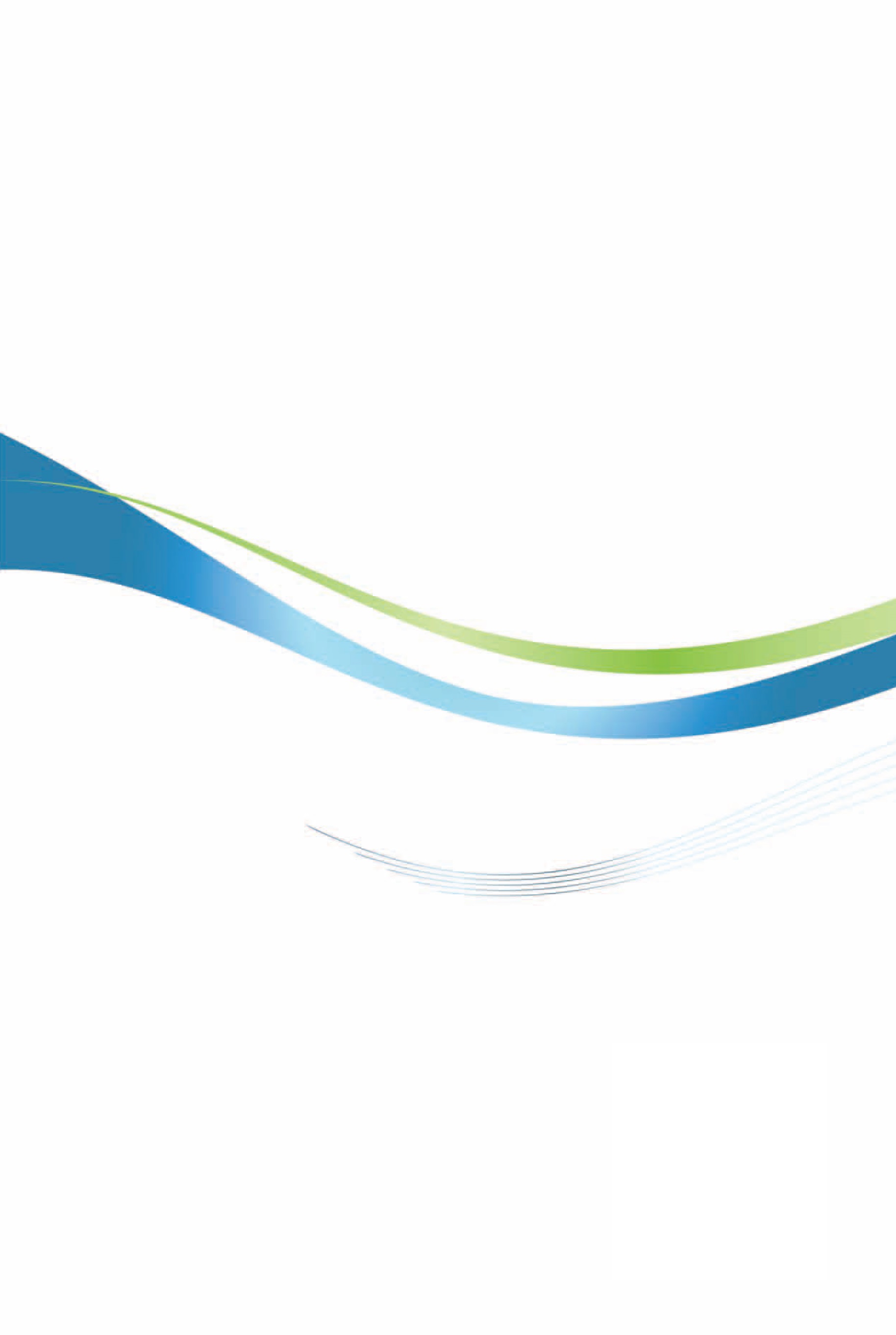 匈牙利投資環境簡介Investment Guide to 經濟部投資業務處  編印自  然  人  文自  然  人  文地理環境位於中歐，為一內陸國家，北與斯洛伐克為鄰，東接烏克蘭及羅馬尼亞，南連塞爾維亞、克羅埃西亞、斯洛維尼亞，西邊為奧地利國土面積93,030平方公里氣候冬季濕冷，夏季溫和種族馬札爾族（匈牙利族）人口結構人口977萬，92%為馬札爾族（匈牙利族）教育普及程度全國勞工約440萬語言匈牙利語為官方語言宗教居民信奉天主教和基督教首都及重要城市首都布達佩斯，人口200萬，是全國政治、經濟、文化中心，同時也是中歐交通樞紐。政治體制多黨制共和國投資主管機關HIPA（Hungarian Investment Promotion Agency）經  濟  概  況經  濟  概  況幣制福林（Forint）國內生產毛額1,557億美元（2018推估值）經濟成長率5.0%（2018）平均國民所得15,923美元（2018推估值）消費物價指數上漲率2.8%（2018）躉售物價指數上漲率5.5%（2018）央行重貼現率-0.05%（2019.05.01）匯率US$1＝Ft285（2019.05）產值最高前五種產業汽車及汽車零配件、資通訊產、食品、電子、醫療出口總金額1,240億美元（2018年）主要出口產品小客車、汽車零組件、藥品、資料處理設備、電話通訊設備、機械及運輸設備等（2018）主要出口國家德國、斯洛伐克、義大利、羅馬尼亞、奧地利（2018）進口總金額1,170億美元（2018）主要進口產品小客車、電話通訊、汽油、發電機、藥品等（2018）主要進口國家德國、奧地利、波蘭、中國大陸、荷蘭、捷克等（2018）匈牙利主要工業區地區位置與布達佩斯距離（公里）面積（公頃）廠商進駐比例（%）土地售價（M2/歐元/不含VAT）進駐工業區之主要廠商工業區負責人/聯絡電話Szigetszentmiklós-Leshegy Innovation Center and Industrial ParkSzigetszentmiklós 2072100N/AGiraud Logistics, Samsung, Buderus, Hörmann, RevcoBecz Péter: MD24/540-325, 24/540-32620/957-8460leshegy@vnet.huDorog Industrial ParkDorog344026N/APanasonic, Preymesser Logistics （The owners are looking for investors, Euro 5 mn for the park）Berezvay Balázs 30.937.5111Esztergom Industrial ParkEsztergom471048514Suzuki, Diamond Electric, Lotus Food, TycoBognár Krisztián30.902.7864Csöppű Mónika33.500.810Rétsági Industrial ParkRétság55837526TDK, Spektiva 2000, Tredegar, AFT, Gibbs Die Casting, Ten-Cate, Omron, Hi-LexBulajka András: MD35/550-095, 35/550-094 20/231-0355 bulejka@ipretsag.hu Tatabányai Nyugati Industrial ParkTatabánya6045054N/ABridgestone, Grundfos, Coloplast Hungary, FCI Connectors, Samsung Chemical, HENKELNyitrai István: technical dir.34/511-080, 34/313-645 30/969-6335 iphkft@iph.t-online.hu www.iph.hu Videoton Industrial ParkSzékesfehérvár629289N/AFischer-Rosemount, Alcoa, Rathgeber, Axiál, Videoton Holding, IBM Data Storage System, PCE Paragon SolutionsCsobán Pál: Dir.22/533-295, 22/533-293 20/934-8623 Csoban.Pal@videoton.hu www.videoton.hu Loranger Sóstó Industrial ParkSzékesfehérvár622509025Denso, Auchan, Grundfos, General Plastics, LorangerDely Géza: technical dir.22/537-500, 22/537-59970/320-5508delygeza@sosto.ehc.huKecskeméti Industrial ParkKecskemét853230N/AFornetti, Strabag, Unilever, Lux-ElektroSzécsi Gábor 76.483.683Komárom Ind. ParkKomárom95888215Nokia, Perlos, Ex-Air, Schwöler,Foxconn Group. Ichia Kft.Zatykó János 34.340.321Videoton Veszprémi Industrial ParkVeszprém1074776N/AVideotonCsobán Pál: Dir.22/533-295, 22/533-293 20/934-8623 Csoban.Pal@videoton.hu www.videoton.hu Győri Industrial Park Győr120191100N/ANemak, Propex Fabrics, Rehau-Automotive, AUDI Project and Teaching center, Coca-Cola HBC Magyarország Kft., LIEBHERR, MILE, ThyssenkruppBalogh László: MD96/506-978,  96/413-60430/300-7848balogh.laszlo@ipgyor.huwww.ipgyor.hu Nagykanizsai Industrial Park and Logistical CenterNagykanizsa2051349113GE Hungary, Kanizsa, Scania Hungary, DAB pumps, Gartner Intertrans, Hydrofield, Ruget, Fenyves Jenő: technical officer 93/536-365, 93/310-25630/693-2448jeno@nagykanizsa.huhttp://www.nkvg.hu/# “Claudius” Industrial and Innovation ParkSzombathely21518554N/APhilips, LUK Savaria, Epcos, Delphi, Falco, MoldinDr. Németh Gábor: CEO94/314-040, 94/314-743gabor.nemeth@szova.hu Szentgotthárdi Industrial ParkSzentgotthárd2251207112Vossen, Allison Hungary, Dometal, Penny MarketTakáts József 30.268.2524www.ip.szentgotthard.hu Strength（優勢）1、對外人投資行業、外資比例、資本及利潤之移轉皆無限制。2、提供投資優惠措施。3、技術人力素質較高。4、交通及各項基礎建設完備。5、電訊及通訊設施普及。6、匈牙利具發展潛力之產業包括汽車零組件業、電腦及周邊設備業、資訊軟體業。Opportunity（機會）1、歐盟市場關稅優勢。2、歐盟市場規模擴大。3、跨境銷售成本下降。4、採行「歐規」有助於擴大生產規模。5、技術勞工成本相對西歐國家低廉。6、「歐洲生產」提高產品附加價值。7、開放政府採購競標。Weakness（弱勢）1、語言文化差異大，民族性不同。2、交易習慣不同。3、單一國家市場規模小。4、加值型營業稅27%，為歐盟會員國之最高。5、政府政策之穩定性、透明度及可預測性均有待改善。7、匯率波動大，2018年匈牙利幣對美元浮動幅度超過10%。Threat（威脅）1、缺工。2、環保、安全、衛生檢疫、認證、勞動安全的標準須符合歐盟規定。3、開發及維持市場占有率成本提高。4、投資優惠措施較利於大型外資企業。5、市場進入技術規格趨嚴。6、鄰近國家，如：羅馬尼亞、塞爾維亞、波士尼亞及赫塞哥維納，之工資相對匈國為低。國家別2017淨值2017淨值歷年累計（2008－至2017年）歷年累計（2008－至2017年）國家別件數金額件數金額瑞士N/A1,983N/A4,555荷蘭N/A1,694N/A14,179波蘭N/A672N/A1,019美國N/A332N/A-924盧森堡N/A319N/A3,382法國N/A317N/A2,825愛爾蘭N/A266N/A2,616韓國N/A228N/A1,660奧地利N/A183N/A8,179捷克N/A 144N/A430年度件數金額（千美元）1992146199411011995115019961162000114,000200315002010278201100201200201300201400201500201600201700201800總計814,891